ПРАВИТЕЛЬСТВО РЕСПУБЛИКИ ТАДЖИКИСТАНПРОЕКТ ВОССТАНОВЛЕНИЯ УСТОЙЧИВЫХ ЛАНДШАФТОВ ТАДЖИКИСТАНА РАМОЧНАЯ МОДЕЛЬ ПОЛИТИКИ ПЕРЕСЕЛЕНИЯСентябрь - 2021Содержание	Аббревиатуры	Глоссарий ТерминовВ настоящем документе Рамочной Модели Политики Переселения, если контекстом не имеется в виду другое, следующие термины будут иметь следующие значения:“Перепись” подразумевает полный подсчет населения затронутого проектной деятельностью, в том числе сверки данных по демографическим показателями и имущества. Это позволит определить количество Лиц, затронутых проектом (ЛЗП), характер и уровни воздействия. “Компенсация” означает натуральные платежи, наличными или иными активами, предоставляемые взамен возврата земельных участков, утраты других видов имущества (в том числе капитальных средств) или потери средств к существованию, в результате проектной деятельности.“Консультация”: Процесс сбора данных или советов от заинтересованных сторон и учет этих мнений при принятии проектных решений и/или установлении целей и определении стратегий. “Предельный Срок” это дата, до которого ЛЗП и имущество, затронутое проектом, были выявлены и новые лица не могут претендовать на компенсацию и в помощи при переселении. Лица, чье владение, пользование жильем до даты отсечения может быть доказано, сохраняют право на получение помощи, независимо от переписи населения и их идентификации.“Экономическая помощь в реабилитации” означает оказание помощи в целях развития в дополнение к компенсациям, таким как подготовка земли, предоставление кредитов, обучение или возможности трудоустройства, необходимые для улучшения уровня жизни ЛЗП, повышения потенциала в получении доходов и уровня производства; или, по крайней мере, сохранения их на уровне, предшествующем началу деятельности проекта.“Взаимодействие”: Процесс, в ходе которого компания строит и поддерживает конструктивные и устойчивые отношения с заинтересованными сторонами, на которые оказывается воздействие в течение всего срока реализации проекта. Это является частью более широкой стратегии "взаимодействия с заинтересованными сторонами", которая также охватывает правительства, гражданское общество, сотрудников, поставщиков и других лиц, заинтересованных в проекте.“Экологические и Социальные Стандарты” (ЭСС) устанавливают предъявляемые к Заёмщикам/Клиентам требования, касающиеся выявления и оценки социально-экологических рисков и воздействий, связанных с проектами, финансируемыми Банком с помощью инструментов Инвестиционно-проектного Финансирования. Десять ЭСС устанавливают нормы, которые Заёмщик/Клиент будет выполнять на протяжении всего жизненного цикла проекта. “Принудительное переселение” означает принудительное изъятие земельных участков, в результате которого оказывается прямое или косвенное экономическое, или социальное воздействие через: принудительное изъятие земельных участков, повлекшее за собой:переселение или утрата жилья;потерю активов или доступа к активам; илипотерю или негативное воздействие на источники доходов или средства к существованию, независимо от решения будут ли ЛЗП переселены в другое место.Принудительное ограничение доступа к охраняемым законом паркам и охраняемым территориям, что приводит к неблагоприятному воздействию на средства к существованию перемещенных лиц.“Джамоат”: Орган местного самоуправления на районном уровне, осуществляющий контроль над несколькими селами и действующий на основании Закона Республики Таджикистан "Об органах самоуправления поселков и сел" (от 1994 года, с изменениями 2009 и 2017 гг.).  “Земля” к ней относится все, что растет на ее поверхности или постоянно закреплено на ней, например, сельскохозяйственные культуры, здания и другие объекты благоустройства, а также прилегающие водоемы. “Отчуждение земли” относится ко всем методам получения земли для целей проекта, которые могут включать прямую покупку, экспроприацию собственности и приобретение прав доступа, таких как сервитуты или полосы отчуждения. Отчуждение земли может также включать: (a) приобретение незанятого или неиспользованного земельного участка вне зависимости от того, полагается ли землевладелец на эту землю в целях получения дохода или получения средств к существованию; (б) возвращение государственной земли, которая используется или занята физическими лицами или домашними хозяйствами; и (c) воздействия проекта, которые приводят к тому, что земля затопляется или иным образом становится непригодной или недоступной. “Средства к существованию” относятся ко всему спектру средств, которые отдельные лица, семьи и сообщества используют для заработка, такие как доход на основе заработной платы, сельское хозяйство, рыболовство, добывание пищи, другие источники средств к существованию на основе природных ресурсов, мелкая торговля и бартер. “Местные сообщества”: Относится к группам людей, живущих в непосредственной близости от Проекта, на которых потенциально может оказать воздействие проект. ("Заинтересованные стороны", напротив, относится к более широкой группе людей и организаций, заинтересованных в проекте). “Неправительственные Организации”: Частные организации, в большинстве случаев некоммерческие, которые способствуют развитию сообществ, наращиванию потенциала местного населения, защите общественных интересов, а также охране окружающей среды. “Партнерство”: Партнерство, в контексте взаимодействия, определяется как сотрудничество между людьми и организациями для достижения общей цели и часто совместного использования ресурсов и компетенций, рисков и выгод. “Проект”: Проект восстановления устойчивых ландшафтов Таджикистана.“Проектный район”: Географический район, в пределах которой можно ожидать относящийся к проекту прямого и косвенного воздействия. Как правило, Проектная Территория является (i) уникальной для проекта (ii) больше, чем фактическая площадь проекта; и охватывает вопросы социально-экономического характера и воздействия, а также вопросы и воздействия, связанные с другими дисциплинами (например, окружающая среда, здоровье и безопасность). Определение Проектной территории используется для определения зоны влияния и ответственности по проекту. Также она предоставляет руководство по территории, в пределах которой необходимо осуществлять мониторинг и управление воздействием, а также помогает определить заинтересованные стороны проекта, которые должны быть вовлечены в процесс ОЭСВ.  “Лица, затронутые проектом” (ЛЗП) лица, которые находятся под воздействием вынужденного переселения, как указано ниже. “Ограничения на использование земли” относятся к ограничениям или запретам на использование сельскохозяйственных, жилых, коммерческих или других земель, которые непосредственно вводятся в действие в рамках проекта. Сюда могут входить ограничения на доступ к законно обозначенным паркам и охраняемым территориям, ограничения на доступ к другим ресурсам общей собственности и ограничения на использование земли в пределах сервитутов или зон безопасности.“План действий по переселению (ПДП)” является инструментом (документом) по переселению, который готовится после определения местоположения проектов. ПДП содержат конкретные и юридически обязательные требования, которых необходимо соблюдать при переселении и компенсировании затронутой стороны до реализации проектной деятельности, оказывающей отрицательные воздействия.“Помощь в переселении” это комплекс мер по предоставлению лицам затронутым проектом, которые могут быть подвержены физическому переселению, помощи в виде расходов на переезд, жилье или аренду, в зависимости от того, что осуществимо и необходимо, для облегчения процесса переселения во время переезда.“Стоимость замены жилья и других сооружений” означает преобладающую рыночную стоимость замены пострадавших сооружений в районе и аналогичного или превосходящего качества пострадавших сооружений. В такие расходы входит следующее: (a) стоимость материалов, (b) транспортировка строительных материалов на строительный участок; (c) любая оплата труда и подрядчиков; и (d) любые расходы на регистрацию или переезд.«Рамочная Модель Политики Переселения (РМПП)» это инструмент, который используется в ходе реализации проекта. РМПП устанавливает цели и принципы по переселению, организационные мероприятия и механизмы финансирования переселения, в любом виде которые могут потребоваться в ходе реализации проекта. РМПП служит руководством при подготовке Планов Действий по Переселению для отдельных подпроектов с целью удовлетворения потребностей лиц, которые могут быть затронуты проектом. Таким образом, Планы Действий по Переселению для проекта будут подготовлены в соответствии с положениями РМПП.“Восстановительная стоимость” означает компенсацию за активы на сумму, достаточную для покрытия полной стоимости потерянных активов и связанных с ними операционных издержек. Стоимость основывается на рыночной цене (коммерческой цене), согласно законодательству РТ о продаже земли или имущества. Что касается земли, категоризацию можно провести следующим образом: а) «восстановительная стоимость сельскохозяйственной земли» - программа до начала деятельности проекта и до начала переселения, какая бы из них ни была выше, рыночная стоимость земли равной плодородности, или использование земли, расположенной вблизи затронутой земли, плюс затраты на: б) подготовку земли до уровня, схожего с уровнем затронутой земли; и в) сборы за регистрацию и налоги на передачу недвижимой собственности.“Восстановительная стоимость” определяется как метод оценки, обеспечивающий компенсацию, достаточную для замены активов, плюс необходимые операционные издержки, связанные с заменой активов. Там, где функционируют рынки, восстановительная стоимость - это рыночная стоимость, установленная посредством независимой и компетентной оценки недвижимости, плюс операционные издержки. Там, где рынки не функционирует, восстановительная стоимость может быть определена с помощью альтернативных средств, таких как расчет стоимости продукции земли или производственных активов, или первоначальной стоимости замещаемых материалов и рабочей силы для строительства сооружений или других основных средств, а также операционных издержек. Во всех случаях, когда физическое перемещение приводит к потере жилья, восстановительная стоимость должна быть, по крайней мере, достаточной для приобретения или строительства жилья, которое соответствует приемлемым минимальным общественным стандартам качества и безопасности. Метод оценки для определения восстановительной стоимости должен быть задокументирован и включен в соответствующие документы по планированию переселения. Операционные издержки включают в себя административные расходы, сборы за регистрацию и налоги на передачу недвижимой собственности, разумные расходы на переезд и любые аналогичные расходы, налагаемые на затронутые лица. Чтобы обеспечить компенсацию по восстановительной стоимости, запланированные ставки компенсации могут потребовать обновления в районах реализации проекта, где высок уровень инфляции или большой промежуток времени между расчетом ставок компенсации и выдачей компенсации.“Фаза предварительного технико-экономического обоснования”: Стадия проекта, который включает в себя Скрининговое Изучение для выявления социально-экологических критически важных ошибок, и обзорное исследование для выявления и оценки социальных и экологических проблем предлагаемого проекта и оценки альтернативных вариантов дизайна проекта до перехода к технико-экономическому обоснованию проекта. “Гарантия владения жильем” означают, что переселенные лица или сообщества переселяются на место, которое они могут занимать на законных основаниях, где они защищены от риска выселения и где предоставленные им права владения являются социально и культурно приемлемыми. Ни при каких обстоятельствах переселенным лицам не будут предоставлены права владения, которые в действительности являются более слабыми, чем права, которыми они обладали на землю или активы, из которых они были перемещены. “Заинтересованная сторона”: Относится к физическим лицам или группам, которые: (a) затронуты или могут быть затронуты проектом (стороны, затронутые проектом); и (b) могут иметь интерес к проекту (другие заинтересованные стороны). Заинтересованные стороны определяются как люди или организации, которые затронуты или могут иметь интерес к проекту.“Подпроект”: Относится к подпроектку, который финансируется Проектом восстановления устойчивых ландшафтов Таджикистана.“Добровольное предоставление земли” - означает, что общины или отдельные лица могут согласиться на добровольное предоставление земли для проектов для получения желаемых общественных пособий. Оперативными принципами добровольного землевладения являются «осознанное согласие и сила выбора». Информированное согласие означает, что вовлеченные люди полностью осведомлены о проекте и его последствиях и последствиях и свободно соглашаются участвовать в проекте. Сила выбора относится к вовлеченным людям, которые имеют возможность согласиться или не соглашаться без каких-либо неблагоприятных последствий, навязанных формально или неофициально другими.ВведениеТаджикистан – это горная страна, где лишь 6% земли является орошаемой, а сельское население зависит от сельского хозяйства. Деградация земель создает препятствия для развития сельских районов, где 10% населения живет на деградированных землях, а эрозии почвы подвержены 70% орошаемых земель. Современные методы орошения и осушения земли усиливают деградацию почвы и низкую урожайность. В горных местностях, крутые склоны, преобразованные для производства зерновых культур, способствуют дальнейшей деградации земель, что, в свою очередь, наносит вред лесным хозяйствам и  богарному земледелию. Запасы пастбищных угодий также быстро ухудшаются, и деградация пастбищ из-за чрезмерного выпаса скота остается серьезной угрозой. После распада Советской системы управления пастбищами возникла проблема нехватки финансирования для восстановления и содержания пастбищ и соответствующей инфраструктуры. Ограниченный лесной покров (около 3%) быстро сокращается из-за чрезмерной эксплуатации и неконтролируемого выпаса скота. Для 70 % населения древесина является основным источником энергии из-за отсутствия постоянного энергоснабжения. Дополнительные ограничения в секторе включают открытый доступ к ресурсам, неэффективные оборудования для обогрева и приготовления пищи, а также отсутствие гарантий землевладения и осведомленности о лесопользовании. Деградация земель также представляет собой угрозу на охраняемых природных территориях. В настоящее время около 22% территории Таджикистана отнесено к охраняемым природным территориям и рекреационным зонам с ограниченным использованием природных ресурсов или полным запретом доступа на 2 500 га земли с ценными экосистемами.  Качество ландшафта взаимосвязано со средствами к существованию людей, и усилия по улучшению одного из них, при этом игнорирование второй не дадут оптимальных результатов. Восстановление ландшафта увеличивает урожайность земли, что приводит к увеличению доходов фермерских хозяйств, способствуя внедрению более устойчивых практик, а также дальнейшего содействия улучшению состояния и укреплению ландшафта. Ландшафты могут быть устойчивыми посредством интегрированных и пространственно-ориентированных подходов и улучшения средств к существованию в сельской местности. Повышение устойчивости ландшафтов требует долгосрочных обязательств и постоянных усилий со стороны правительства и других заинтересованных сторон. Вследствие этого, укрепление политической базы и институционального потенциала имеет решающее значение для достижения результатов устойчивого восстановления ландшафта. Подобные положительные результаты многократно увеличиваются, когда трансграничная проблема решается на региональном уровне, посредством согласованных усилий и максимального использования ресурсов. Вклад правительства страны в НОВ, НДЗ, к Боннскому вызову, ECCA30 и Астанинскую резолюции обеспечивает прочную основу для проектов, направленных на восстановление ландшафта. Несмотря на то, что Таджикистан взял на себя обязательства по сотрудничеству со всеми секторами в целях более эффективного управления ландшафтами, страна сталкивается с рядом вызовов: i) слабые институциональные структуры для разработки комплексных стратегий управления водосбором и ландшафтом; ii) ограниченные технические возможности государственных служб по продвижению комплексного управления ландшафтом и адаптации среди сообществ; iii) отсутствие согласованной и актуальной информации и систем для комплексного планирования в сочетании с ограниченным обменом знаниями внутри страны; iv) отсутствие инвестиций для решения проблемы с  деградацией; v) ограниченные знания среди сообществ об улучшенных методах управления ландшафтом; и vi) отсутствие стимулов для внедрения такой практики. Более того, частые реорганизации государственных учреждений способствуют изменению ландшафта участников и изменению полномочий. В ответ на существующие проблемы Правительство Таджикистана приступает к реализации настоящего Проекта по восстановлению устойчивого ландшафта. Настоящий Проект Восстановления Устойчивых Ландшафтов Таджикистана является частью Региональной Программы RESILAND CA+, целью которой является повышение устойчивости региональных ландшафтов в Центральной Азии, с особым акцентом на трансграничные ландшафты и совместные усилия. В рамках Проекта будут применяться подходы к управлению ландшафтом, которые направлены на обеспечение основ для распределения и управления земельными ресурсами для достижения экологических, экономических и социальных целей на территориях с многочисленными и часто конкурирующими видами землепользования. Проект будет основываться на опыте, приобретенном в результате ЭЛМАРЛ, ПАИКСПБАМ и других проектов финансируемых Банком и донорами в области лесного хозяйства, пастбищ, сельского хозяйства, ирригации, смягчения рисков стихийных бедствий и сельской экономики в стране.  Проект будет реализован в течение 5 лет Комитетом по Охране Окружающей Среды при Правительстве Республики Таджикистан (КООС). Ожидается, что проект будет способствовать повышению устойчивости к внешним воздействиям посредством проектных мероприятий, направленных на: повышение технического потенциала землепользователей и поддержка распространения знаний в сфере сельского хозяйства, поддержка институтов и доступа к информации, проведение оценки ресурсов и климатических рисков перед выбором инвестиций, реализация ряда инвестиций в устойчивое землепользование и адаптацию к климату, которые также относятся к секвестрации углерода. В то же время, проект будет работать с различными ведомствами, например, с Агентством Лесного Хозяйства, Министерством энергетики и водных ресурсов, Министерством сельского хозяйства, Министерством финансов, а также с местными органами власти и учреждениями (районными, местными), чтобы внедрить ландшафтный подход при планировании инвестиций.Проект признает значимость и принимает Экологические и социальные стандарты (ЭСС) Всемирного банка для выявления и оценки, а также управления экологическими и социальными (ЭС) рисками и воздействиями, связанными с данным инвестиционным проектом. Не исключено, что предлагаемые мероприятия окажут серьезное вредное воздействие на здоровье человека и социальную среду. Связанное с проектом приобретение земли или ограничения на землепользование могут привести к физическому и экономическому перемещению населения. Для предотвращения, избежания, смягчения и уменьшения этих рисков, а также для выполнения требований ЭСС5, Правительством Республики Таджикистан/Комитетом по Охране Окружающей Среды была разработана настоящая Рамочная Модель Политики Переселения (РМПП) к Проекту. Данная Рамочная Модель Политики Переселения (РМПП) также служит следующим конкретным целям: (i) Рассматривает существующую национальную нормативно-правовую базу, сравнивает ее с ЭСС 5 для выявления пробелов, если таковые имеются, и указывает на меры по устранению пробелов; (ii) Описывается подход к обеспечению сохранности частных земель, активов и других ресурсов общей собственности; (iii) Задает объем проекта с четко определенным списком исключений; (iv) Определяет процесс оценки затронутых активов; (v) Определяет процесс подготовки ОВСС и ПДП и их пересмотр; (vi) Определяет предельную дату для обладателей правового титула и нетитульных владельцев; (vii) Определяет механизмы консультаций / подходы, которые должны быть приняты при подготовке и реализации ПДП, включая публичное раскрытие информации; (viii) Определяет механизмы мониторинга и оценки, включая Механизмы рассмотрения жалоб (МРЖ); и (ix) и определяет институциональные и реализационные механизмы-роль/обязанности различных заинтересованных сторон.РМПП состоит из девяти глав, которые содержат руководящие принципы для разработки надлежащих мер по смягчению последствий и компенсации за негативное воздействие, вызванное проектной деятельностью, точное местоположение которой неизвестно. Первая Глава включает в себя Цели Проекта и Краткое Описание компонентов проекта. В ней также изложены основные мероприятия проекта, запланированные подходы, объединенные тремя различными рисками, которые необходимо устранить: социально-экономическая обособленность молодых мужчин и женщин; региональные и трансграничные проблемы, которые приводят к повышенным рискам уязвимости; и межведомственные трудности управления, которые сдерживают внедрение практики местного управления, основанной на широком участии и подотчетности. Во Второй Главе подчеркивается обоснование Экологического и Социального Стандарта 5 по приобретению земли, ограничению права землепользования и принудительному переселению, а также сфера применения настоящей Рамочной Модели Политики Переселения, в которой намечены следующие шаги по подготовке и осуществлению инструментов переселения.В Третьей Главе излагаются Цели и Принципы Планирования Переселения для обеспечения того, чтобы с людьми, подвергшимися негативному воздействию в рамках проекта, проводились надлежащие консультации по проектной деятельности и получали компенсацию или помощь, которая, по крайней мере, восстановит уровень средств к существованию до проекта. В Четвертой Главе описываются Правовые основы и Политика, связанные с Приобретением земли и Переселением. В ней информируется о существующих соответствующих национальных и международных законодательных актах и нормативных документах, касающихся приобретения земли, переселения, привлечения граждан и других социальных вопросов. В Пятой Главе описывается процесс подготовки, утверждения и раскрытия ПДП. В ней указаны необходимые шаги по разработке плана действий по переселению путем проведения переписи населения, социально-экономических исследований и инвентаризации потерь.Глава Шестая включает в себя Критерии Отбора и Процедуры для Различных Категорий Лиц, затронутых проектом. В ней изложены критерии отбора, которые необходимы для определения лиц, имеющих право на переселение и льготы, а также для предотвращения претензий лиц, не имеющих права на переселение.В Седьмой Главе описаны методы оценки стоимости затронутых активов. В ней изложены руководящие принципы определения стоимости затронутых активов, включая виды компенсационных выплат, подготовку инвентаризации активов и методы оценки.Восьмая Глава описывает Порядок и Процедуры реализации РМПП и ПДП. В ней описываются оптимальные механизмы, которые основаны на уже существующих обязанностях в МоВ , для обеспечения выполнения требований настоящего РМПП для каждой проектной деятельности.В Девятой Главе повествуется информация об Общественных Консультациях, проведенные в ходе подготовки РМПП, раскрытие информации об РМПП и консультации, которые будут проводиться в ходе реализации проекта. В ней также описывается структура и реализация МРЖ на базе проекта.Соответствующие приложения прилагаются в конце этого документа в дополнение к вышеупомянутым главам. 1. Описание ПроектаЦелью Разработки Проекта (ЦРП) является расширение уровня внедрения практики восстановления ландшафтов сельскими сообществами и пилотное применение природных решений, в отдельных районах/провинциях Таджикистана, а также содействие сотрудничеству стран Центральной Азии по восстановлению трансграничных ландшафтов.   Основные Бенефициары. сновными бенефициарами проекта станут сельские сообщества, частные фермеры и фермерские группы, поселки и сельские общины, а также группы пользователей ресурсов (например, пастбищ, лесо), заинтересованные в применении методов восстановления ландшафта. Правительственные учреждения также получат выгоду от финансирования мероприятий по восстановлению лесов и охраняемых природных территорий.Проектные районы для проведения мероприятий выбраны на основе комбинации критериев - уровень бедности, потенциал для устойчивого восстановления ландшафта (включающего пастбища, сельское хозяйство, водные ресурсы, лесное хозяйство, биоразнообразие), региональные и трансграничные коридоры, а также взаимодополняемость с инициативами, финансируемыми правительством и донорами. роектные районы находятся в следующих речных бассейнах: a) бассейн реки Зеравшан который омывает  район –Айнинский район, Пенджикент, Горный Мастчох, (в Согдийской области, на границе с Узбекистаном и Киргизстаном); b) верхний Пяндж, омывающий четыре района – Ванджский, Рушанский, Шугнанский, и Мургабский (в Горно-Бадахшанской Автономной Области, на границе с Киргизстаном и Афганистаном); и c) нижний Кафарниган омывающий четыре района – Шахритуз, Носири Хусрав, Кабадиян (в Хатлонской области, на границе с Узбекистаном и Афганистаном). Эти участки включают охраняемые природные и лесные территории, имеющие общие границы с вышеуказанными странами, а также суббассейны и водоразделы, образующие верхние проливы и включающие притоки рек регионального значения. Ресурсы национального и регионального значения на этих участках включают тугайные леса (тугаи), фауну, находящуюся под угрозой исчезновения (снежный барс), и инфраструктуру (плотины). Компоненты ПроектаПроектные мероприятия сгруппированы в  взаимосвязанных составные компоненты, которые далее сгруппированы в подкомпоненты:Компонент 1. Укрепление институтов и политики, а также регионального сотрудничества.  Этот компонент будет финансировать консалтинговые услуги, товары и оборудование для поддержки укрепления национальной институциональной политики и правовых рамок, развития знаний и навыков правительства, сообществ и других заинтересованных сторон в области управления ландшафтом, а также повышения потенциала правительственных партнеров для эффективной работы. В рамках этого компонента будет предоставлено финансирование для мероприятий по поддержке регионального сотрудничества с целью содействия восстановлению ландшафта, что приносит пользу, как Таджикистану, так и всему региону Центральной Азии, с которым страна делит и вносит вклад в критически важные ресурсы и инфраструктуру. Подкомпонент 1.1. Укрепление Институтов и Политики. a) Укрепление политической, правовой и реализационной базы. Проект профинансирует анализ, пересмотр и принятие существующей политики, правовых рамок и механизмов реализации для лесов, пастбищ и ООПТ, чтобы помочь согласовать их с национальными и международными обязательствами.Стратегия Восстановления Ландшафта и План Действий. Проект профинансирует подготовку национальной стратегии восстановления ландшафта и плана действий. Эта деятельность будет основываться на результатах Методологии оценки возможностей восстановления (МОВВ). Другие важные вклады в стратегию будут включать оценку рисков устойчивости лесных насаждений к изменению климата, проведенная при поддержке ГВБ в рамках национальной лесной программы, реформы водного сектора и программы ООПТ, а также опыт проведения диагностики суббассейнов и планов действий сообществ на уровне водосбора.Стратегия и План Действий ООПТ. Общей национальной стратегии и плана действий по ООПТ, которые бы определяли развитие и управление системой ООПТ, на текущий момент не существует. Подобно Национальной Лесной Стратегии и Плану Действий, стратегия определит намерения, приоритеты и меры по реформированию и передовому развитию системы ООПТ страны на ближайшие 15-20 лет.Создание институционального потенциала. В рамках проекта будет профинансирован ряд важных и необходимых мероприятий по наращиванию потенциала для улучшения и повышения знаний и навыков персонала, а также будет обеспечено оснащение центральных и полевых подразделений необходимым оборудованием, материалами, транспортными средствами и инвестициями для улучшения условий труда. Проект будет поддерживать: i) Обучение оперативно-технического персонала по восстановлению ландшафта, и ряду смежных тем посредством краткосрочных курсов, семинаров, практикумов и т.д. по различным темам по наращиванию потенциала для участия в восстановлении ландшафтов; ii) обучение в аспирантуре для студентов, готовых к обучению в регионе или в других странах, по ключевым темам, например, управление ландшафтами, сохранение лесов, управление пастбищами.  Восстановление и Улучшение зданий Государственных Лесных Предприятий (Лесхозов), Пастбищных Комиссий районного уровня и отдельных специальных подразделений ООПТ. Проект намерен финансировать приобретение и установку офисного и полевого оборудования, а также транспортных средств для улучшения работы полевых и районных подразделений на местах. Укрепление исследований и управления знаниями. Данные мероприятия включают: i) научные и аналитические исследования, которые будут проводиться в тесном сотрудничестве с научно-исследовательскими и академическими институтами по таким темам, как определение факторов деградации земель, оценка климатических рисков, развитие рынка и доступ, оценка и пилотирование ПЭУ, экологические фискальные трансферты; ii) управление знаниями посредством поддержки платформ, таких как Устойчивое Управление Земельными Ресурсами Таджикистана (УУЗРТ), и распространение информации за счет акцента на обмен и обучение и аналогичные инициативы, а также ежегодные обзорные встречи; iii) ознакомительные поездки и обмены с соседними странами и другими странами, опираясь на присутствие ГВБ в регионе и в мире, а также на другие проекты и инициативы. Подкомпонент 1.2. Укрепление Регионального Сотрудничества. Целью данного подкомпонента является продвижение сотрудничества между странами Центральной Азии в области восстановления трансграничных ландшафтов с учетом острой необходимости в противодействии новым возникающим угрозам на региональном уровне, например, последствиям изменения климата. Этот подкомпонент внесет вклад в Региональную платформу для гармонизации политики и программ наращивания потенциала, связанных с мероприятиями, которые обеспечивают региональные и глобальные общественные блага. Он будет поддерживать участие Таджикистана в реализации  нескольких ключевых региональных мероприятий, определенных пятью странами в 10-летней Региональной экологической программы для устойчивого развития на 2020 год (одобренной под эгидой Межгосударственной комиссии по устойчивому развитию - МКУР), в том числе: (i) обмен опытом между заинтересованными государственными органами, а также местными органами власти и сообществами из целевых районов стран Центральной Азии, (ii) разработка меморандумов о взаимопонимании для облегчения пересечения границ для экотуризма на охраняемых территориях и уникальных природных объектах, (iii) разработка Меморандумов о взаимопонимании для использования общих современных методов инвентаризации разнообразия флоры и фауны и состояния экосистемы в трансграничных коридорах, (iv) разработка совместного трансграничного плана управления экологическими коридорами для мигрирующих животных и соглашений о трансграничном сотрудничестве для решения проблем защиты ключевых видов и местообитаний, (v) разработка меморандумов о взаимопонимании по использованию природных решений для восстановления ландшафтов; (vi) разработка совместного протокола мероприятий по охране и сохранению объектов, а также потенциальных "Парков Мира"; и (vii) проведение региональных форумов, конференций и симпозиумов по восстановлению ландшафтов, управлению охраняемыми территориями, экотуризму и т.д. Кроме того, подкомпонент будет финансировать управление системой мониторинга и оценки на региональном уровне для RESILAND CA + (подробности см. в Приложении 5) для мониторинга, оценки и отчетности по региональному воздействию Программы. Региональный экологический центр для Центральной Азии (РЭЦЦА) будет выполнять этот подкомпонент в соответствии с контрактом с Правительством Таджикистана, учитывая его региональный мандат и возможности. РЭЦЦА будет сотрудничать с другими организациями, такими как ФАО, ПРООН, УЦА и Международный центр сельскохозяйственных исследований в засушливых районах (ИКАРДА), для выполнения конкретных мероприятий. Компонент 2. . Подкомпонент 2.1 Восстановление лесов и устойчивое лесопользование. Агентство лесного хозяйства возглавит технические аспекты этого подкомпонента, в то время как ответственность за управление финансами и закупками останется за КООС. Этот подкомпонент включает следующие ключевые мероприятия.Национальная Инвентаризация Лесов. В рамках проекта будет профинансирована систематическая национальная инвентаризация лесов (НИЛ) на национальном уровне с использованием низкой плотности выборки. При необходимости будут собраны и другие соответствующие данные, например, свидетельства незаконных изъятий, эрозии, лесных пожаров, состояние/виды пастбищ и т.д.Планы по управлению лесным хозяйством. Проект будет финансировать подготовку и реализацию не менее 5 планов устойчивого управления лесами для Государственных Лесных Предприятий на проектных участках. Планы устойчивого управления лесами будут реализовываться через годовые планы Лесхозов. Соответствующие цифровые данные будут храниться и поддерживаться в соответствующей базе данных в параллельно с планами, уже составленными для Лесхозов Ховалинга. Необходимое дополнительное развитие и обслуживание этой системы будет осуществляться в рамках проекта.Реализация планов устойчивого лесопользования. Как только планы будут подготовлены, лесхозы приступят к их реализации. . Это будет включать в себя проведение лесоводственных обработок, таких как естественное возобновление, управление выпасом, прореживание, управление древостоями, управление пожарами, защита лесов и так далее. Управление пожарами может поддерживаться в Шартузском районе, граничащем с ключевым районом биоразнообразия Бабатаг в Узбекистане (это может быть скоординировано в сотрудничестве с Узбекистаном). Лесонасаждение и плантации топливной древесины. Государственное Лесное Предприятие (Лесхозы) будут осуществлять лесонасаждение примерно на 4, 120 га (включая 220 га плантаций топливной древесины) посредством СУЛ. СУЛ, по сути, предполагает долгосрочную аренду лесных участков местным жителям. Арендаторы восстанавливают и используют свои лесные участки в соответствии с планами управления, а Лесхозы консультируют по вопросам восстановления лесов. Исходя из опыта, Лесхозы будут стремиться заключать контракты в основном с группами лесопользователей (ГЛ), а не с отдельными домашними хозяйствами. ГЛ подпишут контракты на право землепользования с Лесхозами минимум на 20 лет. Для мобилизации участников и групп, разработки планов и оказания поддержки ГЛ будет привлечена организация, обладающая соответствующей квалификацией. В стране существует несколько организаций, имеющих большой опыт в содействии подобной деятельности. Планы будут разрабатываться совместно Лесхозами и ГЛ для выделенного района. Будут подготовлены оценочные данные и планы предлагаемых мест, сортов, которые будут посажены, а также будут определены риски и меры по их снижению. Субгранты будут предоставлены ГЛ для проведения работ по лесонасаждению, включая плантации топливной древесины, в которых будут использоваться быстрорастущие местные виды, высаживаемые как на участках Лесхозов, так и на землях, не относящихся к Лесхозам, для обеспечения растущего спроса на топливную древесину.Содействие естественной регенерации. Лесхозы будут продолжать способствовать улучшению земель ГЛФ путем содействия естественному восстановлению на площади 8 000 га. Лесхозы будут проводить мероприятия, которые будут включать такие меры, как ограждение для защиты восстанавливающихся территорий, улучшение почвы и обогащение посадок для повышения качества и количества деревьев и/или разнообразия культур.Подкомпонент 2.2 Интегрированное Управление Пастбищами и их Восстановление. «Пастбищно-мелиоративный трест» (ПМТ) Министерства сельского хозяйства возглавит технические аспекты этого подкомпонента, который включает в себя следующие основные мероприятия.(a Геоботанические исследования и инвентаризация пастбищ. ГКЗУГ несет ответственность за мониторинг пастбищ, находящихся в ведении ПМТ. В рамках проекта будет профинансирована кадастровая оценка пастбищных ресурсов и геоботанические исследования в проектных районах с оцифровкой данных для целей планирования и мониторинга.  В рамках этой деятельности проект будет пилотировать использование «умных инвентаризаций» на основе обновленных методов и статистического анализа. Персонал ГКЗУГ и ПМТ проведет оценку. Результаты будут использоваться для общей системы мониторинга пастбищ в стране и при подготовке планов управления пастбищами (ПУП), которые предусмотрены Законом о пастбищах.(b) Демонстрационные участки кормовых культур. Создание демонстрационных участков для семян местных кормовых видов в двух проектных точках, каждая площадью 100 га. Эти участки будут находиться под управлением ПМТ и будут служить для демонстрации производства семян кормовых культур, а также для поставки подходящих семян для производства кормов ОПП и другими организациями. (c) Планы управления пастбищами/животноводством. Чтобы помочь замедлить процессы деградации земель, проект будет поддерживать устойчивые системы животноводства на основе пастбищ/кормов в отдельных районах. В центре поддержки будут ОПП, независимо от того, будут ли они созданы или должны быть усилены существующие профсоюзы. Там, где будут созданы ОПП, они будут в основном на уровне поселков и джамоатов (и на уровне районов, если потребуется, в зависимости от режимов использования ресурсов). В проектных районах будет предоставлено финансирование для разработки и внедрения ПУП до 70 ОПП в соответствии с требованиями Закона о Пастбищах. ОПП будут нести ответственность за реализацию планов и будут формироваться (или укрепляться, если они уже существуют) на уровне, который считается подходящим для режима использования ресурсов. В рамках установленных бюджетных лимитов планы, поддерживаемые проектом, также будут определять: (a) меры по повышению продуктивности и устойчивости пастбищ, такие как защита территорий для восстановления, восстановление пастбищ, улучшение доступа к отдаленным пастбищам и потребности в производстве дополнительных кормов; (b) уровни использования пастбищ; (c) требования к здоровью животных и меры по улучшению пород; (d) инвестиционные потребности; и (e) обязанности по реализации, цели и индикаторы. ОПП должны будут тесно координировать подготовку и реализацию ПУП с планированием и реализацией СУЛ, чтобы обеспечить принятие мер по защите лесных территорий от посягательств скота и справиться с последствиями перемещения скота с земель СУЛ. Подкомпонент 2.3 Управление Охраняемыми Природными Территориями и Сохранение Биоразнообразия. Данный подкомпонент будет находиться под техническим руководством ГУООПТ, как часть КООС, и включает следующие основные мероприятия.(a) Планы управления приоритетными ООПТ. Для выбранных охраняемых природных территорий будут подготовлены или обновлены планы управления. Потенциальные ООПТ включают Таджикский Национальный Парк и Зоркульский Природный Заповедник в ГБАО (граничит с Киргизской Республикой и Афганистаном), Ягнобский Национальный Парк в Согдийской области и Государственный Природный Заповедник "Тигровая балка" в Хатлонской области (граничит с Афганистаном).  (b) Реализация планов управления ООПТ. Поддержка в реализации должны будут включать такие мероприятия, как создание систем и протоколов мониторинга, включая удаленный и полевой мониторинг, например, камеры, ловушки, дроны, опросы и т. д. Другие инвестиции в управление охраняемыми территориями включают туристические объекты, указатели, инфраструктуру защиты и планы восстановления защитить около 10 000 га на территории и вокруг него.  Основные мероприятия, которые будет поддерживать проект, включают: a) демаркацию границ; b) установка информационных табло в местах, часто посещаемых местным населением и туристами; c) учет овец Марко Поло, Козерог и снежный барс и анализ их среды обитания; d) охранять и улучшать среду обитания основных видов, например, индийского гуся, тибетского улара, архара, горного козла, снежного барса и бухарского оленя; e) продвигать экотуризм и связанные с ним виды деятельности; и f) издание буклетов, карт с туристическими достопримечательностями, природными, историческими и культурными объектами. Подкомпонент 2.4. Средства к существованиюи восстановление ландшафтов. 2. Обоснование применения ЭСС 5 и решение о разработке РМПП В недавно принятых Экологических и Социальных Стандартах (октябрь, 2018) сформулированы предъявляемые к Заемщикам требования, касающиеся идентификации и оценки социально-экологических рисков и воздействий, связанных с проектами, финансируемыми Банком с помощью инструментов Инвестиционно-проектного Финансирования. Банк полагает, что применение этих стандартов, помогающих сосредоточить внимание на выявлении и управлении социально экологическими рисками, способствует достижению Заемщиками целей устойчивого сокращения бедности и повышения благосостояния в интересах их граждан и сохранения окружающей среды. Стандарты содействуют: (a) применению Заемщиками передовой международной практики в области экологической и социальной устойчивости; (b) выполнению ими национальных и международных экологических и социальных обязательств; (c) предотвращению дискриминации, повышению прозрачности, участия, подотчетности и совершенствованию управления; и (d) достижению в рамках проектов устойчивых результатов в области развития с помощью постоянного взаимодействия с заинтересованными сторонами. Десять социально-экологических стандартов устанавливают нормы, которые Заемщик и проект должны выполнять на протяжении всего жизненного цикла проекта. ЭСС 5 – Отчуждение Земель, ограничение землепользования и принудительное переселение учитывает тот факт, что отчуждение земель и ограничение землепользования в связи с осуществлением проектов могут оказывать негативное воздействие на сообщества и отдельных лиц. Не ожидается, что предлагаемая деятельность приведет к серьезным негативным последствиям для здоровья человека и социальной среды. Однако,связанное с проектом приобретение участков земли и или ограничения на землепользование могут привести к физическому перемещению, а также их экономическому вытеснению. Чтобы предотвратить, избежать, смягчить и уменьшить эти риски и выполнить требования ЭСС5, была разработана настоящая Рамочная Модель Политики Переселения (РМПП). Проект «Восстановления устойчивого ландшафта в Таджикистане» поддержит мероприятия, связанные с восстановлением ландшафта (лесонасаждение примерно на 5,550га в проектных районах, включая 100га лесозащитных полос), повышение устойчивости инфраструктуры (дороги, дамбы), мероприятия по управлению пастбищами (создание демонстрационных участков для семян местных кормовых видов в двух проектных точках, каждая площадью 100га.), восстановление офисных зданий Лесхозов, пастбищных комиссий районного уровня и отдельных специальных подразделений ООПТ, агролесоводство и климатически оптимизированное сельское хозяйство. Проект предоставит гранты группам пользователей ресурсов, например, группам землепользователей/фермеров, а также джамоатам для осуществления небольших инвестиций в восстановление ландшафта. Проект будет избегать деятельности, которая может повлечь физическое/экономическое вытеснение и/или потерю сооружений, и будет использовать земельные участки, находящиеся в государственной собственности, где это необходимо. Поскольку деятельность будет осуществляться в небольших масштабах и будет гибкой по проектированию и местоположению, переселение не предусматривается. Однако возможны отдельные случаи, когда потребуется принудительное отчуждение земель. В целях разрешения такой ситуации, клиент подготовил Рамочный документ по политике переселения, который был утвержден и обнародован со стороны Банка. Несмотря на то, что подробная информация о воздействиях по компонентам будет известна только после того, как будут подготовлены детальные технические проекты, Правительство Республики Таджикистан намерено разработать РМПП в целью устранения возможных воздействий, связанных с ограничениями по отчуждению земли и доступу к ней, а также рисков, касающихся потенциальных связей с некоторыми из подпроектных мероприятий, которые могут рассматриваться как «сопутствующие объекты» в рамках ЭСС 5. РМПП определяются возможные воздействия от деятельности по проекту, описывается диапазон потенциального воздействия (временного и постоянного) на землепользование/доступ и сооружения и описывается, как будут определяться ставки компенсаций и процедуры для их применения. В РМПП излагаются последующие шаги по подготовке и реализации планов действий по переселению (ПДП). Концепция разъясняет принципы переселения, организационные механизмы и критерии разработки дизайна, которые должны применяться к подпроектам или компонентам проекта, которые должны быть подготовлены в ходе реализации проекта. Как только подпроект или отдельные компоненты проекта будут определены, и необходимая информация станет доступной, такой рамочный документ будет расширен по своей структуре и включен в конкретный план действий по переселению. Проектная деятельность, которая приведет к физическому и/или экономическому перемещению, не начнется до тех пор, пока такие конкретные планы не будут окончательно доработаны и утверждены Банком.В тех случаях, когда существуют расхождения между национальными процедурами и процедурами Всемирного банка, последняя будет преобладать в отношении всех мероприятий, финансируемых в рамках данного проекта. РМПП будет служить в качестве метода тщательной проверки для определения того, будет ли какое-либо воздействие в результате проектной деятельности. РМПП задуман как практический инструмент для регулирования процессом подготовки инструментов по уменьшению социального риска и воздействия, таких как Планы действий по переселению (ПДП) и необходимой должной осмотрительности для деятельности во время реализации комплексного проекта. Если будут выявлены какие-либо воздействия, Правительство Республики Таджикистан разработает инструменты ЭСРМ для каждого подпроекта на основе руководящих принципов и процедур, изложенных в РМПП.Настоящий РМПП будет утвержден со стороны Правительства Республики Таджикистан и согласован со Всемирным Банком (ВБ). После утверждения данного документа, он будет загружен на внешний веб-сайт ВБ и доступен на местном уровне через центр развития/Infoshop, в соответствии с политикой ВБ. РМПП будет переведен на русский и/или таджикский язык и далее будет распространяться таким образом, чтобы он был доступен для центральных и местных органов власти и потенциальных ЛЗП. Реализация запланированных инвестиций в рамках проекта будет осуществляться только после этих согласований и обмена информацией/проведения консультаций.3. Принципы и задачи планирования переселенияРамочная Модель Политики Переселения (РМПП) направлен на описание мер политики и процедур, обеспечивающих, чтобы люди, оказавшиеся в неблагоприятном положении в рамках Проекта, были в достаточной степени проконсультированы относительно мероприятий проекта и получили компенсацию или помощь, которые, по крайней мере, восстановили бы уровень средств к существованию, который имел место быть до начала реализации проекта. РМПП предусматривает политику и процедуры для определения требований ЭСС Всемирного банка по отчуждению земель, ограничению землепользования и вынужденному переселению (ЭСС 5), оценки потенциальных ожидаемых рисков и воздействий, определения подробных шагов по разработке соответствующих смягчающих мер, включая смягчение последствий и компенсацию за воздействие, вызванное проектом, в том числе:принудительное отчуждение земли (временное или постоянное);потерю или воздействие на активы, или доступ к ним;потерю текущего урожая, деревья как источник дохода или средств к существованию,независимо от того, будет ли лицо, затронутое проектом (ЛЗП), перемещено или нет;ограниченный доступ к природным ресурсам, общественным местам и услугам; нормативно-правовая основа, критерии приемлемости перемещенного населения, методология оценки, предоставление компенсации, матрица прав, процесс осуществления, процедуры консультаций,процедуры должной осмотрительности в случае проектных вмешательств, связанных с другими мероприятиями в области развития, поддерживаемые Правительством и другими финансирующими учреждениями; механизмы рассмотрения жалоб, процедуры выплаты пособий, а также процедуры мониторинга и оценки для отчуждения земли и переселения в рамках этого проекта.Основными задачами РМПП являются: (i) наставление ГРП КООС государственных и местных органов власти (Районных, Джамоатов), в сфере надлежащего выявления, компенсации и восстановления средств к существованию лиц, затронутых Проектом (ЛЗП), (ii) выступать в качестве обязательного документа для обеспечения выплаты компенсации и помощи ЛЗП и (iii) предоставление руководства в подготовке, обновлении, внедрении и мониторинге сокращенных ПДП и полных ПДП подпроектов. РМПП включает в себя меры по обеспечению того, чтобы (i) были информированы о своих возможностях и правах, касающихся переселения; (ii) с ними были проведены консультации, им был предложен выбор среди альтернативных вариантов переселения с техническими и экономическими возможностями; и (iii) была обеспечена оперативная и эффективная компенсация при полной восстановительной стоимости потерь активов, относящихся непосредственно к Проекту. РМПП основан на следующих принципах:Вынужденное переселение следует избегать или, по крайней мере, сводить к минимуму.ЛЗП необходимо соответствующим образом помочь в их усилиях по улучшению или, по крайней мере, восстановлению, доходов и уровня жизни.ЛЗП полностью информированы и проконсультированы по вариантам компенсации.Отсутствие официального права на земельный участок не является препятствием для компенсации или альтернативных форм помощи в реабилитации.Особое внимание уделяется социально уязвимым группам, таким как этнические меньшинства, домохозяйствам, возглавляемым женщинами, пожилым домохозяйствам и т.д., и предоставляется соответствующая помощь, чтобы помочь им адаптироваться к изменениям, связанным с проектом.Отчуждение земель и переселение задумано и исполнено в рамках проекта, а полная стоимость компенсации включена в стоимость и затраты проекта.Компенсация/реабилитационная помощь будут выплачены до переселения и до выравнивания земли, сноса и, в любом случае, до воздействия.Компенсация должна выплачиваться ЛЗП по полной восстановительной стоимости, без вычетов за амортизацию или любых других целей.Следует отметить, что в соответствии со ЭСС 5 Всемирного банка термин «вынужденное переселение» охватывает больше, чем «физическое перемещение или переселение» затронутых людей. Он определяется как прямые социальные и экономические последствия проекта, которые являются постоянными или временными и вызваны принудительным изъятием земли, что приводит к: (i) переселению или потере жилья; (ii) потерю активов или доступу к активам; (iii) потере источников дохода или средств к существованию, независимо от того, должны ли затронутые лица перемещаться в другое место; или (iv) принудительному ограничению доступа к охраняемым законом паркам и охраняемым территориям, что приводит к неблагоприятному воздействию на средства к существованию перемещенных лиц. ЭСС 5 также применяется в случае, если какие-либо проектные действия, определены как «связанные» или «связанные объекты». Настоящие требования и положения ЭСС применяются ко всем компонентам проекта, которые приводят к вынужденному переселению, независимо от источника финансирования. Они также применяются к другим видам деятельности, приводящим к вынужденному переселению, то есть, по мнению Банка, (a) напрямую и в значительной степени связаны с проектом, поддерживаемым Банком, (b) необходимы для достижения целей, изложенных в проектных документах; и (c) выполнены или планируются к выполнению одновременно с проектом. Следует также отметить, что не могут быть внесены никакие изменения в матрице РМПП по выплатам, критерии приемлемости, коэффициенты компенсации или другие права на помощь без предварительного одобрения Всемирного банка. Любые ПДП, подготовленные на основе РМПП, также подлежат предварительному одобрению со стороны Всемирного Банка.4. Нормативно-правовая база и меры политики, связанные с отчуждением земель и переселением4.1 Соответствующее законодательство Республики Таджикистан по вопросам землеустройстваКонституция Республики Таджикистан устанавливает исключительную государственную собственность на землю, а государство обеспечивает ее эффективное использование в интересах народа. Поправки к Земельному кодексу, которые были внесены в августе 2012 года, допускают отчуждение прав землепользования и прав землепользования, становятся предметом купли- продажи, дарения, обмена, залога и других сделок. Поправки к Закону об ипотеке позволяют индивидуальному землепользователю закладывать свои права пользователя на земельный участок другому физическому лицу, банку или учреждению по текущей рыночной цене. В настоящее время разрабатываются механизмы осуществления этих поправок, хотя это право обеспечивает больший охват и гибкость для землепользователя. Стоимость недвижимости, сооружений и активов должна быть компенсирована физическим лицам. Земельный Кодекс Республики Таджикистан является наиболее систематизированным кодексом правил, регулирующим комплекс правовых отношений, возникающих в процессе осуществления прав землепользования. Вопросы, связанные с приостановлением прав землепользования, в случае их отчуждения и возмещения убытков землепользователям, а также потерь, связанных с изъятием земли из оборота, рассматриваются в двух главах и девяти статьях Земельного кодекса. Эти статьи содержат основные положения об отчуждении земли в общественных и государственных целях. Кодекс позволяет государству изъять землю у землепользователей для нужд проектов, осуществляемых в интересах государства и в государственном масштабе, и описывает методы, систему и порядок защиты прав и интересов лиц, чья земля подлежит изъятию для целей проекта, и предусматривает комплекс компенсационных мер для покрытия потерь землепользователей. Нормативно-правовой акт о порядке возмещения убытков и потерь сельскохозяйственной продукции землепользователей, утвержденное Постановлением Правительства Республики Таджикистан №641, от 30 декабря 2011 года, устанавливается конкретный и подробный порядок возмещения убытков землепользователей. Ниже приводятся основные положения, касающиеся проблемы принудительного переселения, указанные в Земельном кодексе: Отчуждение земельных участков для целей государственных и общественных нужд должно осуществляться после предоставления эквивалентного земельного участка;На новом участке в установленном порядке должны быть построены новые жилые, производственные и другие здания, аналогичные изъятым;Убытки, возникшие во время отчуждения земельного участка, должны быть возмещены в полном объеме, включая пропущенную прибыль, а убытки должны рассчитываться по рыночной стоимости;Строительство зданий и возмещение убытков будут производиться учреждениями и организациями, в пользу которых земля изъята (бенефициары проекта);Предоставление нового земельного участка, строительство зданий, компенсация всех видов потерь, в том числе потерянных доходов, должно быть сделано до официального отчуждения земли у землепользователей.Согласно статьям 41 и 43 Земельного кодекса земельный участок может быть изъят для целей государственных или общественных нужд, но только при равном возмещении недвижимого имущества, сооружений и сельскохозяйственных культур, расположенных на этом участке. Эта компенсация не может быть меньше текущей рыночной стоимости такой недвижимости, поскольку в законодательстве говорится о принципе компенсации по рыночной цене. Земельный кодекс требует, чтобы учреждение, заинтересованное в приобретении земли, обосновало необходимость такого отчуждения и продемонстрировало, что земельный участок должен быть изъят, и нет альтернативы для реализации проекта. Земельный участок может быть изъят в случае необходимости строительства зданий и сооружений или реализации работ государственных интересов. Если проект представляет интерес государства, бенефициару проекта необходимо подготовить предложение о выделении земли, необходимое для начала такого отчуждения. В соответствии с Законом процесс приобретения должен быть завершен, и всем людям, и домохозяйствам, которые были включены в проектную зону, были предоставлены компенсации до того, как будет разрешено начать строительство. Закон о землеустройстве (2016) обязывает органы власти составлять карту и контролировать качество земель, включая загрязнение почвы, эрозию и вырубку лесов. Закон о пастбищах (2013) определяет основные принципы использования пастбищ, включая защиту пастбищ и окружающей среды, а также привлечение инвестиций для более эффективного использования и защиты пастбищ. Закон определяет полномочия местных администраций по контролю, за экологической безопасностью и использованием пастбищ в соответствии с государственными нормами и стандартами. Закон запрещает осуществление ряда видов деятельности на пастбищах, таких как вырубка деревьев или кустарников, строительство дорог, неправильное использование пастбищ, загрязнение окружающей среды отходами и выпас скота сверх установленного уровня. Закон требует, чтобы пользователи обеспечивали эффективное использование пастбищ, включая защиту пастбищ от деградации и загрязнения. Он предоставляет геоботанические исследования пастбищ для оценки потенциальной продуктивности природных кормовых угодий.  Таблица 1. Законы и положения о землеустройстве в Республике ТаджикистанКонституция Республики Таджикистан устанавливает землю как исключительную собственность государства.Земельный кодекс, Гражданский кодекс, правила распределения земли для физических и юридических лиц.Земельный кодекс Республики Таджикистан представляет собой систематизированный свод правил, регулирующих комплекс отношений, возникающих в процессе владения и пользования землей.Гражданский кодекс Республики Таджикистан регулирует правовой статус участников гражданского оборота, основания для возникновения прав и порядок их реализации, договорные обязательства, имущественные и неимущественные отношения.Закон Республики Таджикистан от 12 мая 2001 года «Об оценке земли» устанавливает юридические основания для нормативной оценки земли. Закон Республики Таджикистан от 14 мая 2004 года «О местных органах государственной власти» устанавливает нормативные основания для выделения и перераспределения земли.Закон Республики Таджикистан от 5 января 2008 года «О землеустройстве» регулирует отношения, связанные с правовыми основаниями деятельности в сфере землеустройства.Государственный земельный кадастр представляет собой систему информации и документации по природному, экономическому и правовому статусу земель, их категориям, качественным характеристикам и экономической ценности.Положение о порядке возмещения убытков землепользователей и вред сельскохозяйственного производства, утвержденный Постановлением Правительства Республики Таджикистан N° 641, от. 30 декабря 2011 года, устанавливает порядок возмещения убытков землепользователей.Гражданский процессуальный кодекс Республики Таджикистан устанавливает порядок, правила и условия судебной защиты в случае судопроизводства по вопросам, связанным с вынужденным переселением.Экономический процессуальный кодекс Республики Таджикистан также устанавливает порядок, правила и условия судебной защиты в случае судопроизводства по вопросам, связанным с вынужденным переселением.4.2 Национальные Отраслевые Правовые Положения Закон РТ об «Охране окружающей среды» (№ 1160 от 27.11.2014, № 1449 от 18.07.2017) определяет правовые основы государственной политики в области охраны окружающей среды и направлен на обеспечение устойчивого социально-экономического развития, гарантии прав человека на здоровую и благоприятную окружающую среду, укрепление правопорядка, предотвращение негативного воздействия хозяйственной и иной деятельности на окружающую среду, организацию рационального использования природных ресурсов и обеспечение экологической безопасности. Глава 6 требует проведения Оценки Воздействия на Окружающую Среду, а Глава 7 устанавливает требования при размещении, проектировании,  строительстве, реконструкции, вводе в эксплуатацию предприятий, вооружений и иных объектов.Закон РТ «об оценке воздействия на окружающую среду», №1448 вступивший в силу 18 Июля 2017, устанавливает правовые и организационные основы оценки воздействия на окружающую среду, её взаимосвязь с государственной экологической экспертизой, а также порядок учета и классификации объектов оценки воздействия на окружающую среду. Глава 18.2. описывает виды компонентов окружающей среды, которые должны быть учтены в процессе оценки воздействия на окружающую среду:- атмосферный воздух;- поверхностные и подземные воды;- поверхность и дно водоемов;- ландшафты;- земельные ресурсы и почвы;- растительный и животный мир;- экосистемы;- здоровье населения;- занятость населения, возможность получения образования и пользования другой социальной инфраструктурой;- объекты историко-культурного наследия и другие материальные ценности;- других компонентов окружающей среды или их совокупность.Земельный Кодекс, № 326, вступивший в силу 13 Декабря 1996, последние поправки от 2016, регулирует отношения, связанные с пользованием и охраной земель, а также имущественные отношения в сфере землепользования, возникающие в связи с получением (приобретением) права отчуждения права пользования земельным участком. Глава 6 Закона устанавливает возмещение убытков землепользователям, и возмещение потерь, связанных с выводом земель из оборота.Закон Республики Таджикистан “об охране и использовании растительного  мира” (с изменениями к Закону №329 от 30.07.2007, №353 от 5.01.2008) закрепляет принципы государственной политики Республики Таджикистан в области охраны и рационального использования растительного мира, определяет правовые, экономические и социальные основы в этой сфере и направлен на сохранение и воспроизводство ресурсов растительного мира.  Лесной Кодекс РТ (от 21 Июля 2011, №209), регулирует охрану, владение, рациональное использование и воспроизводство лесов в Таджикистане. Он определяет запрещенные виды деятельности в охранных зонах лесов и их режимы и условия осуществления разрешенных видов деятельности в зоне использования лесов и их режимы. Закон РТ “об особо охраняемых природных территориях” (с изменениями к Закону №1159 от 27.11.2014), определяет правовые, организационные и экономические основы особо охраняемых природных территорий, устанавливает их задачи, режим деятельности и зонирование. Закон РТ "О пастбищах", (От Июня 2019, №1618) регулирует общественные отношения, связанные с управлением, использованием и охраной пастбищ. Закон РТ «об Ассоциации Водопользователей» (№1668, Январь 2020) регулирует правовые основы для организации, функционирования и управления ассоциацией водопользователей как некоммерческой организацией для эксплуатации и обслуживания ирригационных систем в общественных интересах. Статья 10 Главы 3 Закона (Права ассоциации водопользователей) устанавливает что АВП вправе:- в необходимых случаях использовать землю для сооружения каналов, дренажей и дорог, в случаях нанесения ущерба возмещать землепользователю ущерб в соответствии с Земельным кодексом Республики Таджикистан.  	Водный Кодекс, №1688, от 2 Апреля 2020, регулирует общественные отношения, связанные с владением, пользованием и распоряжением водами и водными объектами и направлен на охрану и рациональное использование водных ресурсов, а также на правовую защиту водопользователей. Глава 8/Статья 61 Кодекса предусматривает, что убытки, причиненные физическим и юридическим лицам проведением водохозяйственных мероприятий (гидротехнических работ и т. п., кроме аварийных ситуаций и связанных со стихийными бедствиями), а также прекращением или изменением условий водопользования, подлежат возмещению в порядке, установленном законодательством Республики Таджикистан. Закон об охране и использовании объектов исторического и культурного наследия (от 2012 года, с изменениями и дополнениями от 2017 года) регулирует общественные отношения в области охраны, использования, сохранения и популяризации объектов исторического и культурного наследия. Статья 5 запрещает строительство новых объектов на территории объектов исторического и культурного наследия без соответствующего разрешения, а статья 21 охватывает меры, которые должны быть приняты для восстановления исторических мест и культурного наследия, и их подготовки к восстановительным работам.  4.3 Национальные социально-правовые положения и правила Закон о свободе информации подкреплен Статьей 25 Конституции, которая гласит, что государственные учреждения, общественные объединения и должностные лица обязаны предоставлять каждому человеку возможность получать и знакомиться с документами, которые затрагивают её или его права и интересы, за исключением в случаях, предусмотренных законом. Согласно Закону об Общественных Объединениях, общественное объединение может быть создано в одной из следующих организационно-правовых форм: общественная организация, общественное движение или орган общественной инициативы. Статья 4 этого закона устанавливает право граждан на создание объединений для защиты общих интересов и достижения общих целей. В нем описывается добровольный характер ассоциаций, и определяются права граждан не вступать в организации и не выходить из них. Изменения, внесенные в августе 2015 года в этот закон, требуют, чтобы НПО уведомляли Министерство юстиции обо всех средствах, полученных из международных источников, до использования этих средств.  Закон «о собраниях, митингах, демонстрациях и уличных шествиях» от 2014 (Статья 10) запрещает лицам, совершившим административные правонарушения (то есть, не уголовные правонарушения) в соответствии со статьями 106, 460, 479 и 480 Кодекса об административных правонарушениях организовывать собрания. Статья 12 Закона устанавливает, что организаторы собрания должны получить разрешение от местной администрации за пятнадцать дней до организации массового собрания. Закон «о местных органах государственной власти» (от 2004) наделяет председателя района или города полномочиями по контролю за управлением природными ресурсами, строительством и реконструкцией природ защитных территорий, надзором за местными структурами в области санитарно-эпидемиологического надзора, управления отходами, здравоохранения и социальной защиты населения в пределах административной территории. Общественное собрание не проводится без официального уведомления местного органа государственной власти (районный Хукумат). Закон Республики Таджикистан «Об обращениях физических и юридических лиц» (от 2016 года) содержит правовые положения об установленных информационных каналах для обращения граждан с жалобами, запросами и претензиями. В статье 14 Закона установлены сроки рассмотрения жалоб, которые составляют 15 дней со дня их поступления, не требующие дополнительного изучения и анализа, и 30 дней для обращений, требующих дополнительного изучения. Эти правовые положения будут учитываться в рамках проектного Механизма Рассмотрения Жалоб. 4.4 Экологические и социальные стандарты Всемирного банка по отчуждению земель, ограничению землепользования и вынужденному переселению (ЭСС5) ЭСС 5 ВБ учитывает тот факт, что отчуждение земель и ограничение землепользования в связи с осуществлением проекта могут оказывать негативное воздействие на местные сообщества и отдельных лиц. Связанное с проектом отчуждение земель или ограничение землепользования может стать причиной физического перемещения (переселение в другое место, потеря земли под жилыми строениями, потеря крова), экономического вытеснения (потеря земли, имущества или доступа к имуществу, что ведет к потере источников доходов или иных средств к существованию), или того и другого. Термин «принудительное переселение» относится к таким негативным воздействиям. Переселение считается принудительным, если затрагиваемые проектом лица или сообщества не имеют права отказать в отчуждении земель или ограничении землепользования, что приводит к их физическому перемещению. Цели ЭСС 5Предотвращение принудительного переселения или, если оно неизбежно, его сведение к минимуму путем рассмотрения альтернативных вариантов проекта;Недопущения насильственного выселения;Сведение к минимуму неизбежных негативных социально-экономических последствий, возникших в результате отчуждения земель или ограничения землепользования за счет: (a) предоставления своевременного возмещения за потерянное имущество по восстановительной стоимости и (b) оказания помощи переселенным лицам в их усилиях по улучшению или, по крайней мере, восстановлению их средств к существованию и уровня жизни в реальном выражении до уровня, существовавшего до переселения, или до уровня, существовавшего до начала реализации проекта, в зависимости от того, какой из этих уровней выше. Улучшение жилищных условий бедных или социально незащищенных физически перемещенных лиц путем предоставления им приемлемого жилья, доступа к услугам и удобствам, а также правовой гарантии владения.Разработка и проведение мероприятий по переселению по аналогии с программами устойчивого развития с выделением инвестиционных ресурсов в достаточном объеме, чтобы позволить переселяемым лицам получать прямую выгоду от реализации проекта, насколько это позволяет характер проекта.Обеспечение надлежащего раскрытия информации, проведения содержательных консультаций и информированного участия затронутых лиц в процессе планирования и выполнения мероприятий по переселению. Данная ЭСС 5 применяется в случае окончательного или временного физического перемещения и экономического вытеснения в результате следующих видов отчуждения земли или ограничения землепользования, предпринятого или наложенного в связи с осуществлением проекта:Приобретение прав на землю или ограничение права землепользования посредством отчуждения или других принудительных процедур в соответствии с национальным законодательством; Приобретение прав на землю или ограничение прав землепользования в результате проведения переговоров и достижения соглашения с владельцами недвижимости или обладателями законных прав на землю в том случае, если неспособность достичь такого соглашения привела бы к экспроприации или применению иных принудительных процедур; Ограничение землепользования и доступа к природным ресурсам, в результате которого население или группа населения теряют возможность пользования ресурсами, в отношении которых они обладают правом владения в силу обычаев и традиций или признанным правом пользования. К таким случаям могут относиться ситуации, когда в связи с проектом создаются юридически оформленные охраняемые природные территории, леса, территории сохранения биоразнообразия или буферные зоны; Переселение людей, не имеющих формального или признаваемого права пользования либо права пользования, основанного на традициях, которые занимали или использовали землю до наступления даты истечения срока, установленной в рамках соответствующего проекта;Переселение людей в результате воздействия проекта на землю, вследствие которого она становится непригодной для пользования или недоступной;Ограничение доступа к земле или использования других ресурсов, включая общественную собственность и природные ресурсы, такие как морские и другие водные ресурсы, древесная и не древесная лесохозяйственная продукция, пресная вода, лекарственные растения, охотничьи угодья, водосборные, пастбищные и посевные площади;Права на землю или притязания на земли, или ресурсы, от которых отказались отдельные лица или местные сообщества без выплаты им полной компенсации; и Отчуждение земель или ограничение землепользования, предпринятые до начала осуществления проекта, но которые были реализованы или начаты в ожидании осуществления или во время подготовки к проекту. Данный ЭСС не применяется в отношении воздействий на доходы или средства к существованию, если они не являются прямым результатом отчуждения земли или ограничения землепользования, налагаемого в рамках проекта. Такие воздействия будут рассматриваться в соответствии с ЭСС 1.Настоящий ЭСС не применяется к добровольным, юридически оформленным рыночным операциям, когда продавец имеет реальную возможность отказаться от продажи земли и оставить ее себе и когда он обладает всей необходимой информацией об имеющихся альтернативах и их последствиях. Однако в тех случаях, когда подобные добровольные операции с землей приводят к вынужденному переселению или экономическому вытеснению каких-либо других лиц, помимо продавца, занимающих или использующих соответствующую землю, настоящий ЭСС применяется. Если проект поддерживает оформление прав собственности на землю или другие виды деятельности, предназначенные для их подтверждения, упорядочивания или определения, необходимо проведение социальной, юридической и институциональной оценки в соответствии с ЭСС 1. Эта оценка призвана выявить потенциальные риски и воздействия, а также соответствующие структурные решения для сведения к минимуму и смягчению негативных экономических и социальных последствий, особенно тех, которые сказываются на малоимущих и уязвимых группах населения. Настоящий ЭСС не применяется к спорам между частными лицами, оспаривающими право на землю, или при возникновении проблем, связанных с этим. Однако если такие лица вынуждены освободить землю в результате принятого в контексте проекта решения о том, что данная земля является государственной собственностью, настоящий ЭСС применяется (в дополнение к соответствующим положениям вышеупомянутого ЭСС 1).Настоящий ЭСС не распространяется на планирование землепользования или регулирование природных ресурсов для обеспечения их рационального использования на региональном, национальном или субнациональном уровнях (включая регулирование водораздела, управление использованием подземных вод, управление эксплуатацией рыбных ресурсов и управление прибрежной зоной). В случаях, когда проект поддерживает такие мероприятия, от Заемщика требуется проведение социальной, юридической и институциональной оценки согласно ЭСС1 с целью выявления потенциальных социально-экологических рисков и воздействий планирования или регулирования, а также принятия соответствующих мер по их сведению к минимуму и смягчению, в частности тех, которые сказываются на малоимущих и уязвимых группах населения.Настоящий ЭСС не применяется в целях решения проблем беженцев или внутренне перемещенных лиц, покинувших свои места проживания, спасаясь от стихийных бедствий, конфликтов, преступлений или насилия.Требования ЭСС 5Разработка проектаЗаемщик продемонстрирует, что вынужденное отчуждение земель или ограничение землепользования не выходят за рамки прямых потребностей проекта, связанных с достижением четко оговоренных целей проекта в четко определенный срок. Заёмщик должен рассмотреть осуществимые альтернативные варианты проекта с тем, чтобы предотвратить или свести к минимуму отчуждение земель или ограничение землепользования, особенно в тех случаях, когда это может привести к физическому перемещению или экономическому вытеснению людей, обеспечивая при этом баланс экологических, социальных и финансовых затрат и выгод и уделяя особое внимание гендерному воздействию и воздействию на малоимущие и уязвимые группы населения. Компенсация и льготы для затронутых лиц В случае если отчуждение земель или ограничение землепользования (окончательное или временное) неизбежно, то Заёмщик должен предложить затронутым лицам компенсацию по стоимости замещения и иное необходимое содействие, чтобы помочь им улучшить или, по крайней мере, восстановить уровень жизни или источники средств к существованию. Нормы компенсации для различных категорий земель и объектов недвижимости предаются гласности и применяются на основе единого подхода. В случае переговоров компенсационные тарифы могут корректироваться в сторону увеличения. В любом случае, четко оговоренная база для расчета суммы компенсации оформляется документально и обеспечивается прозрачность распределения компенсации. Взаимодействие с местными сообществами Исполняющий Орган строит отношения с затронутыми сообществами, включая принимающие сообщества, в рамках процесса взаимодействия с заинтересованными сторонами и раскрытия информации, описанного в ЭСС 10. Процесс принятия решений по вопросам переселения и восстановления источников средств к существованию должен включать варианты и альтернативы, предлагаемые на выбор затронутым лицам. Раскрытие соответствующей информации и осмысленное участие затронутых местных сообществ и лиц состоится в ходе рассмотрения альтернативных вариантов проекта, и в дальнейшем во время планирования, реализации, мониторинга и оценки процесса компенсации, деятельности по восстановлению средств к существованию и процесса переселения.  Механизм подачи и рассмотрения жалобИсполняющий орган обеспечит, чтобы в соответствии с ЭСС10, как можно более раннем этапе разработки проекта был создан механизм подачи и рассмотрения жалоб в целях своевременного урегулирования конкретных вопросов, касающихся компенсации, переселения или мер по восстановлению источников средств к существованию, поданных перемещенными, экономически вытесненными или иными лицами. По возможности такой механизм должен использовать существующие формальные или неформальные системы подачи и рассмотрения жалоб, приемлемые для целей проекта, в дополнение к которым, по мере необходимости, разрабатываются механизмы, учитывающие специфику проекта и обеспечивающие беспристрастное разрешение споров.Планирование и реализация В рамках проведения социально-экологической оценки, если отчуждение земель или ограничение землепользования неизбежны, Заемщик должен организовать перепись населения с целью выявления лиц, которых затронет проект, инвентаризации затрагиваемых земельных участков и объектов недвижимости, определения лиц с правом на получение компенсации и помощи, и недопущения подачи заявлений о получении льгот лицами, не имеющими такого права (например, самовольными поселенцами). Кроме того, в рамках социальной оценки рассматриваются требования местных сообществ, которые по уважительным причинам могут отсутствовать в зоне реализации проекта во время переписи (например, заготовители сезонных ресурсов). Одновременно с проведением переписи Заёмщик устанавливает предельный срок действия права на получение компенсации. Информация о дате завершения учёта данных должна тщательно документироваться и распространяться по всей территории осуществления проекта с регулярными интервалами в письменном (в зависимости от требований) и ином виде на соответствующих местных языках. Распространение информации должно осуществляться, в том числе посредством расклеивания предупреждений для лиц, обустраивающихся на территории проекта после даты завершения учёта данных, о возможности их выселения. Для того чтобы учесть воздействие переселения, данный ЭСС требует подготовки ПДП для процесса отчуждения земель, как только будет известна степень прямого воздействия. Если воздействие незначительное (менее 200 человек, физически перемещенные лица отсутствуют, и потеряно менее 10 процентов их производственных активов), можно подготовить сокращенный ПДП. Для проектов со значительным воздействием требуется полный ПДП. ЭСС 5 требует, чтобы особое внимание уделялось потребностям уязвимых групп пострадавшего населения, особенно жителей, живущих за чертой бедности, жителей без земельных прав, пожилых людей, женщин, детей и этнических меньшинств.В принципе, Земельный кодекс Республики Таджикистан и ЭСС 5 Всемирного банка придерживаются цели компенсации по восстановительной стоимости, но законодательство Таджикистана не предусматривает реабилитацию, и на практике это было оставлено на усмотрение Правительства Республики Таджикистан. Чтобы прояснить эти вопросы и устранить возможные пробелы между законодательством Республики Таджикистан и политикой Всемирного Банка, настоящий РМПП был составлен для Проекта, обеспечивающий компенсацию по стоимости замещения всех предметов, восстановление лиц без прав и неформальных поселенцев, а также предоставление субсидий или льгот для ЛЗП, которые могут быть перемещены, понести коммерческие потери или могут быть серьезно затронуты. Основные положения, обеспечивающие согласование различий между Земельным кодексом Республики Таджикистан и ЭСС 5 Всемирного банка, включают: Любые ЛЗП, независимо от наличия права, будут иметь право на компенсацию (для строений, культур и деревьев) и реабилитационных мероприятий в рамках проекта. Это включает безземельных людей, использующих землю и самовольных пользователей.Будут проведены консультации с ЛЗП и затронутыми местными сообществами по вариантам и любым последствиям отчуждения земель и переселения.Будет проведен социальный скрининг для определения уровня потенциального воздействия и соответствующих мер по смягчению. Если предоставление земли для компенсации земельного участка технически невозможно или нецелесообразно с социальной точки зрения, компенсация будет осуществляться денежными средствами по полной стоимости замещения по текущей рыночной стоимости.Компенсация за любые другие затронутые активы (сооружения, посевы и деревья, а также потери бизнеса/доходов) будет производиться в денежной или натуральной форме по полной стоимости замещения по текущей рыночной стоимости. Уязвимые и малоимущие ЛЗП будут иметь право на дополнительные меры по мере необходимости, а также будут решаться гендерные вопросы.Работы по техническому обслуживанию позволят избежать или минимизировать, насколько это возможно, необходимость отчуждения земель и переселения.Будет предоставлена компенсация за временную потерю земли или активов, или за временное лишение возможности получения дохода.Следует особо отметить, что в рамках ЭСС 5 ВБ статус тех, кто не имеет право собственности, четко определен. В соответствии с этой политикой те лица, которые не имеют официального юридически оформленного права или судебных прав на использование земли, но все еще используют государственную землю, имеют право на получение компенсации с учетом инвестиций, которые они сделали в государственную землю, их труда и потерянных активов, но не для владения землей, как в случае правообладателя. Вместо этого для их пользования выделяются альтернативные участки или другие формы помощи вместо компенсации за землю, которые предоставляются тем, кто неформально использует или занимает землю до предельного срока.  4.5 Сравнение национального законодательства и Социально-экологических стандартов Всемирного банка (ЭСС 5)  Анализ, который был проведен в отношении предыдущей документации по переселению, включая планы переселения, рамочные документы показывает, что существуют некоторые расхождения между политикой Всемирного банка и законодательством Республики Таджикистан в области компенсации за вынужденное переселение, имевшее место быть в рамках инвестиционных проектов. Основные расхождения заключаются в проведении общественных консультаций перед тем, как осуществлять мероприятия по переселению, детальном разъяснении прав домохозяйств, подвергшихся воздействию проекта, и предоставлении справедливой компенсации вместо полной восстановительной стоимости, проведении социально-экономических исследований среди ЛЗП. Законы Республики Таджикистан предусматривают предоставление компенсации за землю только ЛЗП, имеющим право землепользования на землю, и не предусматривают предоставление компенсации за землю лицам, захватившим ее, за то же самое. ЭСС 5 Всемирного банка предусматривает предоставление компенсации за землю, как законным владельцам, так и лицам, захватившим ее. В ЭСС 5 указывается, что в случае имеющихся расхождений между законодательством Республики Таджикистан и требованиями ЭСС 5 Всемирного банка о принудительном переселении, должны применяться принципы и процедуры ЭСС 5.  Важно отметить, что в связи с государственной собственностью на землю в Республике Таджикистан, пользование землей возможно только с разрешения местных органов государственной власти на основании аренды или на других условиях. Соответственно, вопросы землепользования в полной мере охватываются земельным законодательством и не регулируются положениями обычного права, традиционными обычаями или соседскими отношениями и т.д. В соответствии с законодательством Республики Таджикистан, лица, использующие или занимающие землю без аренды или иного официального разрешения, не имеют права на правовую компенсацию. Государство будет иметь право конфисковать землю у этих «незаконных землепользователей». Лица, которые заселятся на территории после истечения крайнего срока для решения вопросов, не имеют права на компенсацию или любую другую форму помощи по переселению.  В ЭСС 5 подчеркивается, что особое внимание следует уделять потребностям наиболее уязвимых групп среди перемещенных лиц, особенно тех, кто находится за чертой бедности, безземельных, престарелых, лиц с ограниченными возможностями, женщин и детей, коренных народов, этнических меньшинств, а также других категорий перемещенных лиц, интересы которых не могут быть защищены в рамках национального законодательства в том, что касается компенсации за земельные участки, подлежащие изъятию.  В случае имеющихся расхождений между законодательством Республики Таджикистан и требованиями ЭСС 5 ВБ о принудительном переселении, должны применяться принципы и процедуры ЭСС 5. Такой приоритет норм ВБ над национальным законодательством требуется для проектов, финансируемых за счет средств Всемирного банка и предусмотренных национальным законодательством. Сравнение законодательства РТ и ЭСС 5 Всемирного Банка приведено ниже в Таблице. 5. Подготовка Плана действий по переселению, Процесс Обнародования и Одобрения Первым шагом в процессе подготовки ПДП является проведение оценки для определения земельных участков и активов, которые могут быть затронуты Проектом. Данная оценка затронутых земельных участков будет проводиться со стороны Специалиста по Социальным Вопросам ГРП КООС, совместно с представителями местных органов государственной власти и будет использоваться для определения типов и характера потенциальных воздействий, связанных с мероприятиями, предлагаемыми для осуществления в рамках Проекта, и принятия, соответствующих меры по смягчению последствий. Эта оценка также показывает, что предотвращение или сведение к минимуму переселения является ключевым критерием при подготовке ПДП до начала реализации Проекта.    Оценка будет проводиться в соответствии с установленными критериями, подробно указанными в Приложении 1, и будет документально оформлена в форме отчета по скринингу (см. Приложение 1-3) ожидаемых социальных воздействий после принятия основных технических решений или детальной разработки подпроектов. Разработка дизайна проекта не будет завершена до тех пор, пока не будет четко установлено, что все меры были предприняты для сведения к минимуму последствий переселения. Если оценка указывает на необходимость физического перемещения, отчуждения земель, воздействия на активы или отрицательного воздействия на экономические ресурсы, будь то физическое перемещение или нет, следующим шагом будет социальная и экономическая перепись и инвентаризация земельных ресурсов и активов, чтобы определить степень необходимости переселения. За этим последует разработка ПДП для Проекта, следуя шагам, изложенным ниже. 5.1 Перепись населения, социально-экономические обследования, инвентаризация потерь Перепись и социально-экономическое обследование должны проводиться с использованием структурированного вопросника для регистрации деталей нынешних владельцев земли, их статуса владения (основного землепользователя или вторичного землепользователя), объема земли, требуемой для предлагаемых улучшений, с тем чтобы: (i) оценить величину воздействия на частные активы; и (ii) оценить степень физического и/или экономического вытеснения, а также уровень жизни, инвентаризацию активов, источники дохода, уровень задолженности, профиль членов домохозяйства, здоровье и санитарию, предполагаемые выгоды и последствия подпроектов и предпочтения переселения тех, кто требует переезда. Эта информация облегчит подготовку плана действий по переселению для смягчения неблагоприятного воздействия. Целью проведения базового социально-экономического обследования затрагиваемых лиц заключается в том, чтобы охватить социально-экономические характеристики пострадавших лиц и установить параметры мониторинга и оценки. Основные социально-экономические показатели будут использоваться в качестве ориентира для мониторинга социально-экономического статуса затронутых проектом лиц. Обследование должно охватывать все ЛЗП, а также поможет собрать данные с разбивкой по признаку пола для решения гендерных вопросов при переселении. В рамках социально-экономического обследования будет проведен широкий спектр консультаций с различными группами, затронутыми проблемой, а также с другими заинтересованными сторонами, чтобы выяснить их взгляды и предпочтения. На основе результатов этих консультаций будут внесены проектные изменения, если потребуется, и меры по смягчению последствий. Консультации будут включать женщин, их проблемы и реакции, в частности на землевладение, воздействие на средства к существованию, предоставление компенсации и планирование переселения, будут решаться с помощью соответствующего смягчения. Во время переписи будет установлен предельный срок, который будет датой переписи населения и подсчет влияющих на нее активов. После переписи будет разработан ПДП на основе собранных данных о воздействии и лиц, попадающих под воздействие. 5.2 Подготовка Планов действий по переселению ПДП будет подготовлен после социально-экономической переписи и определения затрагиваемых проектом сторон. ПДП будет подготовлен в консультации с затронутыми проектом сторонами. В частности, будут проведены консультации о предоставлении компенсации, а также о возникающих препятствиях для деятельности в области экономики и средств к существованию, методах оценки, компенсации, возможной помощи, чаяниях ЛЗП, механизмах рассмотрения жалоб, а также о сроках осуществления. Окончательная версия ПДП будет включать замечания/комментарии ЛЗП. Ниже перечислены ключевые элементы ПДП, указанные в ЭСС 5. Содержание ПДП изложено в Приложении 5. Уровень воздействия Проекта на отдельных затронутых лиц не ожидается значительным (т.е. ЛЗП вряд ли будут физически перемещены или потеряют свои производственные активы). Ожидается, что число затронутых людей под каким-либо одним проектам будет составлять менее 200 человек. В таких случаях может быть подготовлен сокращенный ПДП. Если число затронутых людей превысит 200, будет разработан полный ПДП. Однако, учитывая подпроекты сельского уровня на уровне сообщества в рамках проекта, никакие вмешательства не приведут к физическому или экономическому перемещению 200 или более человек. Сокращенный ПДП будет включать в себя несколько стандартных разделов, таких как: описание воздействия проекта и оценка затронутых активов, описание затронутых лиц и их основных социально-экономических и демографических характеристик, организационные механизмы и процедуры внедрения, компенсация и помощь, которые должны предоставляться затронутым лицам; результаты консультаций, процедуры мониторинга и оценки, сроки и бюджет, как минимум. Данные о домохозяйствах, затронутых проектом, рассматриваются как важный компонент ПДП; однако в связи с соблюдением конфиденциальности информация, касающаяся отдельных лиц и домашних хозяйств, не подлежит публичному раскрытию. Данные, собранные в начале процесса ПДП, могут затем использоваться в качестве исходных для обеспечения того, чтобы пострадавшие лица и домашние хозяйства могли поддерживать или предпочтительно улучшать свой уровень жизни на уровне, который был до начала реализации проекта. В тех случаях, когда необходимо разработать полный ПДП, он должен включать в себя, как минимум, следующее: (i) базовую информацию о переписи и социально-экономическом обследовании; (ii) конкретные тарифы и стандарты компенсации; (iii) права на политику, связанные с любыми дополнительными воздействиями, которые не определены в данном РМПП, но которые определены в ходе переписи или обследования во время реализации; (iv) программы улучшения или восстановления средств к существованию и уровня жизни; (v) график осуществления мероприятий по переселению; (vi) и подробную смету расходов. 5.3 Обнародование и утверждение  Следующие шаги должны выполняться после подготовки полного/сокращенного ПДП: Проект ПДП подлежит обсуждению с ЛЗП, которые получат копию ПДП за неделю до проведения обсуждения. В общественных консультациях принимают участие ЛЗП, представители органов местного самоуправления, КООС, представители ГРП, а также представители НПО.После проведения обсуждения комментарии и предложения будут отражены в ПДП.ПДП должен включать в себя раздел процесса консультаций с матрицей комментариев и предложений по их включению и осуществлению. Специалист по Социальному Развитию должен представить ПДП Координатору проекта для утверждения.После включения комментариев, полученных в результате обнародования ПДП, и после их утверждения Координатором проекта, ПДП будет официально отправлен на рассмотрение во ВБ и подтверждение соответствия ЭСС 5 и другим применимым мерам политики/процедурам.Как только Всемирный Банк подтвердит приемлемость качества каждого ПДП, документ должен быть опубликован на веб-сайте ВБ, опубликован в окончательном виде на веб-сайте ГРП/КООС и повторно передан всем заинтересованным сторонам. Информация личного характера, касающаяся ПДП, не должна быть общедоступной.Никакие изменения не должны вноситься в матрицу компенсации, критерии приемлемости, коэффициенты компенсации или положения об оказании помощи без предварительного одобрения со стороны Всемирного Банка.    6. Критерии Приемлемости и Процедуры для различных категорий лиц, попавших под воздействие проекта В настоящем разделе излагаются критерии приемлемости, которые необходимы для определения того, кто будет иметь право на переселение и льготы, и отказать в претензиях лиц, не имеющих права на участие. 6.1 ПринципыПринудительное отчуждение земли приводит к перемещению или потере жилья; и потери активов или доступа к активам, или утрата источников дохода или средств к существованию, должны ли ЛЗП перемещаться в другое место или нет. Поэтому содержательные консультации с затронутыми лицами, местными органами власти и общественными лидерами позволят установить критерии, по которым перемещенные лица будут считаться правомочными на компенсацию и другую помощь в переселении.  Классификация правомочности согласно ЭСС 5 Затронутые лица определяются следующим образом: лица: (a) имеющие официальные юридически оформленные права на землю или имущество;(b) не имеющие официальных прав на землю или имущество, но предъявляющие требование на землю или имущество, которое признается или может быть признано в соответствии с национальным законодательством; или(c) не имеющие законного признаваемого права или признанного требования на землю или имущество, которые они занимают или используют. Тем, кто охватываются пунктами (a) и (b) выше, должны быть предоставлены компенсации за потерю земли и другую помощь в соответствии с данным документом РМПП.Лицам, о которых говорится в подпункте (с) выше, должна быть предоставлена помощь для переселения вместо компенсации за землю, которую они занимают, и другую помощь, если необходимо, для достижения целей, изложенных в данном документе РМПП, если они занимают площадь проекта до даты прекращения, установленной проектными органами в тесной консультации с потенциальными ЛЗП, лидерами местных сообществ и соответствующими местными органами власти и приемлемыми для Всемирного Банка.Лица, которые посягают на этот участок после установленного предельного срока, не имеют права на компенсацию или любую другую помощь в переселении. Все лица, включенные в пункты (a), (b) или (c) выше, должны получать компенсацию за потерю активов, кроме земли. Поэтому ясно, что все затронутые проектом лица независимо от их статуса или имеют ли они официальные титулы, законные права или нет, лица, занимающие землю в нарушении законодательства или иным образом посягающие незаконно на землю, имеют право на получение какой-либо помощи, если они занимают землю или используют ее, до установленного предельного срока. Право на получение помощи в рамках ЭСС 5 Всемирного банка также распространяется на лиц, затронутых проектом, даже если считается, что законодательные положения Республики Таджикистан предусматривают временное или постоянное приобретение частных земель, непосредственно примыкающих к существующим дорогам общего пользования без компенсации. 6.2 Критерии правомочности и праваРМПП предусматривает право на получение пособия и компенсацию всех видов потерь (посевные земли/деревьев, строений, бизнеса/занятости и рабочие дни/заработную плату). Все ЛЗП, в том числе не имеющие титула или неформальные жители, будут компенсированы за потерянные активы (сельскохозяйственные культуры, сооружения, деревья и/или потерю бизнеса) и получат (i) компенсацию (по мере необходимости, которая должна соответствовать восстановительной стоимости) и/или (ii) заменяющие земли, сооружения, насаждения, другую помощь в переселении, такие как пособия на перемещение, помощь в восстановлении сооружений/построек, компенсация за потерю рабочих дней/доходов. Критерии приемлемости основаны на принадлежности ЛЗП к одной из трех групп: (a) тех, у кого есть право собственности или формальные законные права на землю; (b) те, у кого нет официальных юридических прав на землю во время инвентаризации ущерба (ИУ)/детального обследования (ДО) или переписи, но имеют претензии на данный участок земли или активы при условии признания таких требований в соответствии с законодательством страны или в соответствии с процессом, установленном в ПДП; и (c) лица, которые не имеют признаваемого юридического права или претендуют на землю, которую они занимают (т.е. пользователи без прав на землепользование или неофициальные поселенцы). В число ЛЗП, которые имеют право на компенсацию в рамках Проекта, входят:	 Лица, чьи постройки частично или полностью, на постоянной или временной основе затронуты Проектом;Лица, чьи жилые или коммерческие помещения и/или сельскохозяйственные угодья (или другие производственные земли) частично или полностью затронуты (на постоянной или временной основе) Проектом;Лица, чьи предприятия частично или полностью затронуты (на постоянной или временной основе) Проектом;Лица, чья работа или наемный труд, или соглашение о долевой аренде затрагиваются Проектом, на постоянной или временной основе;Лица, чьи урожаи (однолетние и многолетние) и/или деревья частично или полностью затрагиваются Проектом;Лица, чей доступ к ресурсам или собственности сообщества частично или полностью затрагивается Проектом.В случае приобретения земли законные или легализуемые ЛЗП получат компенсацию за землю, приобретенную Проектом по возмещаемой стоимости. Это будет в денежной форме при замещающей стоимости или земля на землю с сочетанием производственного потенциала, преимуществ местоположения и других факторов, которые, по меньшей мере эквивалентны преимуществам земли, взятой у ЛЗП, по мере удовлетворения ЛЗП (равного размера и/или производительной ценности, и приемлемой для ЛЗП). Не имеющие права на использование земли ЛЗП не могут претендовать на получение компенсации за землю, но они будут получать компенсацию за активы, привязанные к земле и другую помощь по мере необходимости, вместо компенсации земли. Домашние хозяйства, возглавляемые одинокими женщинами с иждивенцами и другие уязвимые домохозяйства, будут иметь право на дальнейшую помощь для полного смягчения последствий проекта. В таблице ниже представлена Матрица прав в рамках проекта, основанная на потенциальных потерях.Правомочность на компенсацию будет ограничена установленным предельным сроком для каждого проекта, и ЛЗП, которые поселятся в попавших под воздействие районах после установленного предельного срока, не будут иметь права на получение компенсации. Им, однако, они получат достаточное предварительное уведомление, их попросят освободить помещения и демонтировать затронутые постройки до начала реализации проекта. Их демонтированные сооружения не будут конфискованы, и они не будут платить штраф или санкции. Принудительное выселение будет рассматриваться только после исчерпания всех других усилий. 6.3 Матрица Прав: Руководство по правомочным ЛЗП, права на компенсацию и затронутые проектом активы. Ни в одном из этих случаев ЛЗП не будут нести ответственность за любые налоги и возможные сборы за транзакции; они будут оплачены исполнительным агентством из бюджета переселения, который будет внесен Правительством Республики Таджикистан. Кроме того, сумма для покрытия сборов за банковские услуги, будет добавлена к сумме денежной компенсации, которую получают ЛЗП в банках. Расходы, связанные с повторной выдачей сертификата на право землепользования, должны покрываться за счет вклада Правительства. 6.4 Добровольная безвозмездная передача земли  В случае небольших участков земли, необходимых для деятельности подпроекта на микроуровне, проект может обратиться за поддержкой к местному сообщества для безвозмездной передачи земель. Тем не менее, члены местного сообщества имеют право передать свою землю или другое имущество, не требуя и не получая компенсации по полной восстановительной стоимости. Добровольный вклад является актом осознанного согласия. Местные органы власти должны обеспечить, чтобы добровольные взносы делались с полной и предварительной осведомленностью затронутого лица о наличии других вариантов (включая компенсацию по стоимости замещения) и были получены без какого-либо воздействия или принуждения. Кроме того, добровольные безвозмездные передачи разрешены только в том случае, если затрагиваемые люди являются прямыми бенефициарами инвестиций, которые вызывают такое воздействие. Предложения, включая добровольные безвозмездные передачи, не будут представляться на утверждение, если они могут нанести существенный ущерб доходам или уровню жизни индивидуальных владельцев или пользователей (размер земли, вносимой на добровольной основе, не должен превышать 5% от общей площади земельной собственности этого лица).  В частности, в отношении добровольных взносов по проекту будет применяться следующий протокол:  Добровольные взносы являются актом осознанного согласия, и затрагиваемые лица не принуждаются к безвозмездной передаче земли или иного имущества с принуждением или под принуждением, или же вводятся в заблуждение, чтобы считать, что они обязаны это сделать, безотносительно к юридическому статусу их землевладения.Отчуждение земли не должно приводить к физическому или экономическому перемещению. Воздействие должно быть незначительным. Домохозяйства, предоставляющие свою землю или другие активы, являются прямыми бенефициарами подпроекта; воздействие составляет менее 5% от общего объема производственных активов, принадлежащих данному домохозяйству.Объекты, для которых требуется земля, не должны быть привязаны к конкретному месту.Земля, о которой идет речь, должна быть свободной от бездомных, посторонних лиц или других притязаний, или обременений.Земля должна быть определена . Однако, технические органы проекта должны обеспечить, чтобы земля была пригодна для целей реализации подпроекта, и чтобы подпроект не имел никаких неблагоприятных последствий для здоровья населения или экологической безопасности. Добровольность действий удостоверяется со стороны ГРП КООС с соответствующей подписью должностного лица более высокого уровня. Соответствующая процедура будет разработана со стороны ГРП КООС и представлен в Банк для утверждения. Проверка добровольного характера безвозмездной передачи земли должна быть получена от каждого из лиц/домохозяйств, передающих землю в дар. Это должно быть сделано в форме подписанных заявлений. Кроме того,  будет повышать осведомленность общественности в целях разработки механизмов выражения благодарности тем домохозяйствам, которые безвозмездно передают свою землю. Это найдет свое отражение в заявлениях.  При прочих равных условиях, безвозмездная передача земли не будет приниматься со стороны домохозяйств, возглавляемых женщинами (ДВЖ), и пожилыми людьми.    Затрагиваемые лица должны быть полностью осведомлены о том, что они имеют право отказаться от безвозмездной передачи земли или другого частного имущества, а вместо этого получить компенсацию согласно восстановительной стоимости, и что в их распоряжении имеется механизм рассмотрения жалоб, с помощью которого они могут выразить свое нежелание осуществлять безвозмездную передачу. Кроме того, людям рекомендуется использовать механизм рассмотрения жалоб, если у них имеются вопросы или запросы в письменной или устной форме.    6.5 Методы Определения Крайних Сроков После того, как разработка дизайна какого-либо мероприятия будет завершена и законные процедуры применены, то для этого мероприятия будет подготовлен ПДП. В рамках ПДП будет проведена перепись для выявления всех ЛЗП и соответствующих уровней воздействия. Дата начала переписи является предельной датой для получения права на переселение и компенсацию. Следовательно, важно, чтобы информация об этой дате была полностью доведена до сведения всех потенциальных ЛЗП, в том числе через местные и национальные средства массовой информации в зоне воздействия проекта для того, чтобы у этих людей было достаточно времени для обеспечения их участия в переписи. Весь процесс информирования будет осуществляться через ГРП/КООС в соответствии с процедурами консультаций, изложенными в настоящем документе. Потенциальные ЛЗП будут проинформированы посредством как официальных уведомлений, в том числе через местные и национальные средства массовой информации, в письменном виде, так и устных уведомлений в присутствии лидеров местных сообществ или их представителей. 7. Методы оценки затронутых активовВ настоящем разделе изложены руководящие принципы определения стоимости активов, подвергшихся воздействию. 7.1 Виды компенсационных выплатКомпенсация за все виды землепользования и активы в натуральной или денежной форме, руководствуясь матрицей выплат, потребуются для следующего: Земельные участки;Жилые здания, сооружения и вспомогательное имущество;Выращиваемые культуры (как товарные, так и продовольственные) и деревья; иДеловые объекты, такие как магазины и рестораны.Кроме того, будут выплачиваться подъемные денежные пособия, обеспечиваться хранение товаров, производиться замена утраченных услуг и оказываться другая помощь, как указано в Матрице компенсационных выплат, приведенной выше. Тем не менее, данная информация представлена в рекомендательных целях, и важно, чтобы при составлении детального ПДП были использованы текущие рыночные ставки и восстановительная стоимость в целях определения фактической компенсации. Все денежные суммы будут скорректированы с учетом каких-либо экономических изменений и покупательной способности валюты с момента подготовки данного РМПП. ГРП КООС будет оценивать суммы компенсации, рекомендованные в ПДП, и обеспечивать, чтобы они отражали рыночную реальность, и соответствовали законодательству Республики Таджикистан, если они отвечают требованиям ЭСС 5 ВБ. 7.2 Подготовка инвентаризации активов В процессе проведения опроса будет разработан инвентаризационный список утерянных активов, в котором будут перечислено и описано каждое наименование активов и проведена оценка их стоимости с использованием принципов и рекомендаций РМПП. Общий перечень подвергшихся воздействию активов и указанная стоимость, в том числе любые дополнительные компенсационные мероприятия, регистрируются и согласовываются с ЛЗП. Реестр будет подписан, а копия передана на месте затронутому лицу. В документе будет указано, когда пострадавшее лицо будет уведомлено, и что инвентаризация не будет официальной, пока вторая подписанная копия, проверенная руководящим персоналом проекта, не будет возвращена затронутому лицу. В это время копия процедуры рассмотрения жалобы также будет предоставлена пострадавшему лицу, как указано в механизме рассмотрения жалоб. 7.3 Метод Оценки7.3.1. Компенсация за землюВ случае необратимого отчуждения земли, официальным пользователям, в первую очередь следует рассмотреть возможность предоставления другого участка земли. Если в пределах разумного расстояния альтернативного участка не имеется, то должна быть выплачена денежная компенсация по полной стоимости замещения. Это следует оценивать на основе преобладающей рыночной стоимости в населенном пункте, чтобы купить столь же продуктивный участок земли в том же населенном пункте. Кроме того, в компенсацию должны быть включены любые связанные с этим расходы на покупку земли, то есть налоги, регистрационные сборы. Кроме этого, ЛЗП получат компенсацию за улучшения, произведенные на принадлежащей им земле (например, за ирригационные сооружения). Компенсация будет рассчитываться на основе цены постоянного улучшения по текущим рыночным ценам на рабочую силу, оборудование и материалы. В случае, если изымается лишь часть земельного участка, принадлежащего ЛЗП (согласно обсуждению, проведенному с должностными лицами в Душанбе, это, вероятно, будет иметь место с большинством пользователей земли), а в результате этого остальная часть земли становится непригодной для использования, компенсация должна рассчитываться по стоимости всей площади данного земельного участка (т.е. за фактически изъятый участок плюс за остальную часть непригодного участка).В случае временного отчуждения земли, при наличии посевов, предоставляется компенсация по полной рыночной стоимости за созревший урожай или на основании государственных расценок, в зависимости от того, что по сумме является выше. Компенсация выплачивается земледельцу, а не владельцу (например, арендатор или издольщик). Следовательно, не будет корректировки в отношении условий договора об аренде земли. Помимо платы за постоянный урожай, проект гарантирует, что земля будет возвращена в первоначальную форму, поэтому она пригодна для возобновления прежнего использования. 7.3.2 Расчет Компенсации за Неубранный Урожай и Плодовые ДеревьяТекущие цены на посевы будут определяться с учетом рекомендованной государством ставки и самой высокой рыночной цены, в зависимости от того, что больше. В случае аренды земли в течение двух сезонов или ежегодной оценки урожая в зависимости от урожая будут компенсированы. В случае владения землей, за исключением замены земли или денежной компенсации за землю, владелец также получит компенсацию за два сезона или годовой урожай в зависимости от урожая. Используемые культуры будут теми, которые в настоящее время или недавно были культивированы на этой земле. Кроме того, ЛЗП будет поощряться к сбору их продукции до потери земли. Для того, чтобы это было возможно, и чтобы были получены соответствующие рыночные цены на урожайность, необходимо заранее провести надлежащую консультацию, чтобы можно было правильно спланировать сбор урожая. Стоимость труда, инвестированного в подготовку сельскохозяйственных земель, будет компенсироваться средней заработной платой в общине за тот же период времени. Ставка, используемая для компенсации земли, должна быть обновлена, чтобы отражать значения на момент выплаты компенсации. Фруктовые деревья будут компенсированы владельцу в зависимости от цены на заменяемый саженец вместе с годовой стоимостью фруктов, производимых этим деревом, за количество лет, в течение которых саженец будет доходить до полной зрелости, используя государственные расценки или самую высокую рыночную цену, за основу выбирается более высокая из этих двух расценок. 7.3.3. Компенсация за СооруженияПредпочтительным вариантом является предоставление альтернативных сооружений (уборных, хранилищ, ограждений и т.д.) По меньшей мере равного качества и, при возможности, улучшения качества. Второй вариант – предоставление денежной компенсации на основе полной восстановительной стоимости. Восстановительная стоимость основывается на следующем:Исследование построек и деталей используемых материалов.Средние затраты на замену разных типов зданий домохозяйств.Постройки, основанные на сборе информации о количестве и типах материалов, используемых для строительства различных типов сооружений (например, опор, кирпичей, стропил, пучков соломы, гофрированных листов железа, дверей и т. д.). Расценки на эти предметы собраны на разных местных рынках.Расходы на транспортировку и доставку этих предметов на приобретенную/заменяемую землю или строительную площадку.Оценки строительства новых зданий, в том числе требуемых работ.Компенсация будет производиться для сооружений, которые (i) покинуты по причине переселения или перемещения физического лица, или домохозяйства, или (ii) непосредственно повреждены в результате деятельности по подпроекту. 7.3.4. Компенсация за общественные активыКомпенсация будет предоставлена за активы общественного достояния, определенных по результатам проведения социально-экономического обследования. Во всех случаях они будут предоставляться в натуральной форме, и новые объекты будут предоставлены, даже если в новом месте имеются существующие объекты.  7.3.5. Компенсация для Священных местДанная политика не позволяет использовать землю, которая определена как культурная собственность согласно экологическим и социальным стандартам 8. Священные объекты и военные мемориальные объекты геноцида включают, но не ограничиваются только музеями, алтарями, центрами ритуальных посвящений, гробницами и кладбищами. Сюда относятся другие такие объекты или места, которые определены законодательством Республики Таджикистан (в том числе обычным), практикой, традициями и культурой, как священными местами. Чтобы избежать возможных конфликтов между людьми и/или местными сообществами, использование священных мест для любой деятельности по проекту не допускается в рамках этого проекта. Соответствующие положения также будут включены в контракты на строительные работы. 7.3.6. Компенсация за потерю бизнесаЛюбые сооружения/постройки будут заменены в соответствующем месте, как указано выше. Кроме того, будет выплачена компенсация за упущенный доход и производство в течение переходного периода (временное отставание между потерей бизнеса и восстановлением). Это будет оцениваться на основе ежедневного или ежемесячного дохода пострадавших сторон.8. Процедуры и механизмы реализации РМПП и ПДП8.1 Обзор процедуры ГРП КООС также будут отвечать за обеспечение соответствия проекта экологическим и социальным стандартам, уделять внимание гендерным аспектам и вовлечению граждан для своих определенных компонентов. Центральный офис ГРП КООС будут поддерживаться финансируемыми проектом техническими частями на уровне областей с ключевым персоналом в таких областях, как управление пастбищами, лесное хозяйство и сохранение биоразнообразия, если это необходимо. ГРП привлекут специалист по социальному развитию в городе Душанбе, котор будт обладать необходимым опытом и знаниями по стандартам управления социальными рисками ВБ и рамкам социальной оценки для обеспечения соответствия проекта новому ЭСРМ. Так как КООС имеют ограниченный опыт и знания по рассмотрению требований, связанных с новыми ЭСС, мероприятия по наращиванию потенциала ЭСРМ будут включены в план обязательств по ЭиС.В целях применения РМПП, учитывая, что объекты реализации проекта находятся в сельской местности, Специалист по Социальному Развитию ГРП будет тесно сотрудничать с  и будет взаимодействовать с представителями местных хукуматов, джамоатов и населенных пунктов, которые будут подвержены воздействию.Участники, вовлеченные в оба этих комплекса институциональных механизмов, должны быть приняты во внимание при реализации мероприятий по переселению и выплате компенсаций по подпроектам. В данном разделе описаны оптимальные механизмы, которые основаны на уже существующих ГРП КООС с целью обеспечения выполнения требований настоящего РМПП по каждому проектному мероприятию. Они основаны на институциональной структуре, существовавшей на момент написания настоящего РМПП. Если в институциональных структурах произойдут изменения, то это должно быть отражено в описанных механизмах.  Что касается реализации РМПП, ГРП и МДЛП в сотрудничестве с местными хукуматами будут нести ответственность за (i) осуществление социального скрининга и проведение оценки приемлемости подпроектов с точки зрения ЭСС; (ii) коммуникацию и координацию с соответствующими государственными органами (Государственный комитет по земельному управлению и его структуры на местах); (iii) обеспечение надлежащей реализации РМПП, требований, а также выполнение задач по проведению социальной экспертизы во время реализации подпроектов; (iv) рассмотрение жалоб и обратную связь от заинтересованных сторон проекта и общественности, включая жалобы относительно экологического/социального воздействия подпроектов; (v) надзор за принятием мер по смягчению последствий, предусмотренных в ПДП; (vi) проведение мониторинга социальных воздействий в рамках общего мониторинга реализации подпроектов; и (vii) составление отчетности по социальным воздействиям, возникшим в ходе реализации подпроектов, и проведение анализа эффективности мер по смягчению последствий, применяемых для сведения к минимум негативных последствий. Вместе с исполнителями подпроектов и бенефициарами, ГРП/МДЛП и местные хукуматы несут ответственность за реализацию вышеуказанных мероприятий. В целях успешной реализации РМПП потребуются следующие сотрудники и структуры проекта: ГРП –1 Специалист по Социальному Развитию, 1 Специалист по Мониторингу и ОценкеМестные Должностные Лица Проекта (МДЛП) расположенных в каждом втором близко расположенном целевом районе. Каждый МДЛП будет охватывать два района. Хукумат (районная администрация) – 1 служба по МРЖ и комиссия/группа МРЖ сформированы.8.2 Скрининг проектной деятельностиПервым этапом в процессе подготовки отдельных РМПП является процесс отбора в целях выявления земель/территорий, которые могут привести к последствиям переселения. Этот скрининг используется для определения типов и характера потенциальных воздействий, связанных с деятельностью, предлагаемой в рамках этого проекта, и для обеспечения адекватных мер по их устранению. Это также гарантирует, что предотвращение или сведение к минимуму переселения является ключевым критерием при разработке мероприятий проекта.Скрининг будет проводиться в соответствии с критериями и процедурами, установленными ГРП КООС которому поручено управлять процессом строительства и осуществлять по нему надзор в рамках обоих Компонентов. Заполненные формы скрининга будут подготовлены консультантами по социальному развитию ГРП в областных центрах Согда, Хатлона и ГБАО. Ни один проект не будет окончательно доработан, если не будет четко определено, что были предприняты все усилия для сведения к минимуму последствий переселения.8.2.1 Перечень неприемлемых видов деятельности по подпроектамПервоначальный скрининг на предмет соответствия подпроекта критериям будет основываться на перечне неприемлемых видов деятельности, которые не будут разрешены со стороны ВБ. Следовательно, предложения по подпроектам, включающие эти виды деятельности, не будут рассматриваться на предмет финансирования.  Виды деятельностей, не отвечающих критериям Подпроектов указаны в Таблице 2 ниже. Таблица 2. Перечень видов деятельностей не отвечающих критериям ПодпроектовОказывают вредные экологическое или социальное воздействия, которые являются необратимыми, создают кумулятивное воздействие и/или не может быть соответствующим образом смягчено;   Производство или торговля какими-либо продуктами или видами деятельности, которые квалифицируются как незаконные в соответствии с законодательством и нормативными требованиями принимающей страны, международными конвенциями и соглашениями, либо подлежат выводу из международного оборота, например, фармацевтические продукции, пестициды/гербициды, озоноразрушающие вещества, ПХБ, дикая природа или продукты, регулируемыми Конвенцией СИТЕС видами дикой фауны;Производство или торговля несвязанного асбестового волокна;Производство или торговля древесиной или другими лесными продуктами, кроме как из устойчиво управляемых лесов; Производство, продажа, хранение или транспортировка значительных объемов опасных химических веществ или использование опасных химических веществ в промышленных масштабах (бензин, керосин и другие нефтепродукты);Производство и переработка генетически модифицированных организмов (ГМО);Использование запрещенных пестицидов;Использование видов, указанных в Приложении 1 к Боннской конвенции о Международной Торговле Видами Дикой Фауны и Флоры, находящимися под угрозой исчезновения;Вызывает сильное негативное воздействие на доходы/ресурсы средств к существованию;Влечет за собой какие-либо вынужденные выселения людей; Не отвечает требованиям качественной и технической спецификации;Исключение бедных/обездоленных слоев населения или других уязвимых групп;Финансируются или должны финансироваться правительством или другими партнерами по развитию;Предусматривает выплату компенсации за потерю земли или активов из средств финансирования Всемирного банка;Производство или деятельность, связанная с формами принудительного труда;Предусматривает деятельность, связанная с жестоким обращением с детьми, эксплуатации детского труда или торговле людьми: ни один ребенок в возрасте до 15 лет  не должен работать на строительных, восстановительных или ремонтных работах подпроекта;  Предусматривается покупка или использование незаконных/нелегальных наркотических веществ, военного оборудования или других потенциально опасных материалов и оборудования, включая бензопилы, пестициды, инсектициды, гербициды, асбест (в том числе асбестосодержащие материалы), или другие инвестиции, наносящие ущерб средствам к существованию, включая культурные ресурсы; и Предусматривает развитие новых поселений или расширение существующих поселений на территории критически важных мест обитания, в охраняемых зонах или территориях, которые находятся в пределах определенного уровня национальной природной охраны (например, заповедные леса).8.3 Социально-экономическое профилирование и инвентаризация убытков Если в процессе проведения скрининга будет показано, что отчуждение земли потребуется, то следующим шагом будет осуществление социально-экономической идентификация и профилирование лиц, затронутых проектом (например, их возраст, зависимость от активов, уровень дохода, семейное положение и т.д.). Данный процесс эквивалентен переписи, проводимой для крупномасштабного переселения. Как и в случае с переписью, 100% ЛЗП будут профилированы. Этот шаг должен проводиться одновременно с инвентаризацией и оценкой всех активов, затронутых для каждого отдельного ЛЗП. Как только эти шаги будут выполнены, а также будут выявлены доказательства переселения, то на основе собранных данных будет разработан План Действий по Переселению (ПДП). Данный РМПП обеспечивает рамочную основу для подготовки ПДП в целях решения проблем переселения, связанных с деятельностью данного проекта.Процесс скрининга будет включать проведение прямой консультации с ЛЗП, которые будут работать с представителями ГРП КООС, и должностными лицами из Джамоата (сельсовет), махалли (села) и Местной Администрации (или мэрии/муниципальной структуры в случае городов и населенных пунктов городского типа) для проверки активов, подвергшихся воздействию и обсуждения их социально-экономической ситуации. Прежде чем данный процесс начнется, ЛЗП будут уведомлены в письменной форме и устно об их правах и будут проведены консультации в течение всего процесса переселения. Это будет включать в себя распространение копий процедур рассмотрения жалоб и матрицы компенсационных выплат. 8.4 Тщательная проверка связанных мероприятий  Мероприятия, проводимые местными сообществами, и социально-экономическая инфраструктура, поддерживаемые проектом, могут или не могут быть частью деятельности, осуществляемой со стороны Правительства и местного органа государственной власти. Результаты первоначального обзора некоторых предлагаемых интервенций показывают, что могут быть некоторые потенциальные связи с другими мероприятиями в области развития, которые нуждаются в проведении по ним обзоров должной осмотрительности. Поэтому в дополнение к вышеуказанным мерам по смягчению следует разработать определенный протокол для проведения обзора по любым мероприятиям в области инфраструктуры, планируемым и/или осуществляемым со стороны других доноров и/или государственных учреждений, которые могут быть связаны или ассоциироваться с подпроектами, которые будут поддерживаться в рамках Проекта и рассматриваться со стороны ГРП и команды ВБ по вопросам социального развития. Будет подготовлен отчет о результатах проверки должной осмотрительности, чтобы оценить связанные с ним социальные и репутационные риски и предложить смягчающие меры. 8.5 Оценки затронутого населения и активов в затронутых проектом районахСлучаев временного или постоянного отчуждения отдельных земельных участков не всегда можно избежать, так как для осуществления строительства в рамках инфраструктурных проектов, которые будут отобраны на конкурсной основе, могут быть недоступны подходящие общественные земли. Степень необходимости временного или постоянного отчуждения земли, или ограничения доступа и использования земли на временной или постоянной основе, пока неизвестна и может быть полностью определена только после того, как будет завершена разработка дизайна по каждому подпроекту. ГРП КООС не предполагает сноса каких-либо капитальных построек во время реализации Проекта, хотя разрушение меньших по размеру сооружений (заборы и т.д.) не может быть полностью исключено на данном этапе. Учитывая, что воздействие на затронутое население и/или активы пока еще не ясно, оценки будут произведены только тогда, когда начнется реализация проекта.Тем не менее, обсуждения с должностными лицами из администрации председателей, ГРП КООС и Управления по Землепользованию показывают, что воздействие на все перемещенное население будет незначительным (т.е. маловероятно, что затронутые лица вряд ли будут физически перемещены и потеряют менее 10% своих производственных активов), и менее 200 человек будут затронуты в рамках осуществления какой-либо деятельности. 8.6. Функции и обязанностиВ данном разделе описываются функции и обязанности по реализации планов переселения, направленных на физическое и/или экономическое перемещение, прописанное в ЭСС 5. Масштаб требований и степень детализации плана переселения варьируются в зависимости от масштабов и сложности переселения. План основывается на актуальной и достоверной информации о (а) предлагаемом проекте и его потенциальном воздействии на перемещенных лиц и другие группы, подвергшиеся негативному воздействию, (b) надлежащих и осуществимых мерах по смягчению последствий и (c) правовых и институциональных механизмах, необходимых для эффективной реализации мер по переселению. Краткая схема планов переселения приводится в Приложении 6. В соответствии с ЭСС 5 ВБ будет проведена оценка по каждому конкретному объекту, и в результате такой оценки будет подготовлен план переселения для конкретного участка. Ответственность за это будет возложена на МДЛП ГРП КООС, однако им будут оказывать поддержку со стороны хукуматов и джамоатов. В Таблице 3 показан процесс разработки планов переселения:  Таблица 3: Пошаговый Процесс Разработки Планов Переселения  Меры по реализации РМПП основываются на механизмах по осуществлению мероприятий, связанных с переселением и выплатой компенсаций в соответствии с ЭСС 5 ВБ, изложенной в настоящем документе. Распределение обязанностей всех сторон, участвующих в реализации планов переселения, приведено в Таблице 4. Таблица 4: Роли и Обязанности во время реализации Планов по ПереселениюВ вышеприведенной таблице описываются оптимальные меры, которые основаны на уже принятых обязательствах по обеспечению выполнения требований настоящего РМПП по каждому проектному мероприятию. Они основаны на институциональной структуре, существовавшей на момент составления РМПП. Если эти институциональные структуры изменятся, это должно быть отражено в описанных выше мерах.8.7 Механизмы мониторинга и оценкиКомпонент  будет поддерживать деятельность по проведению мониторинга и оценки (МиО) с целью отслеживания, документирования и информирования о прогрессе и результатах проекта. Специалист МиО ГРП будет нести ответственность за всецелое обобщение достигнутого прогресса и результатов. В рамках этого компонента будут финансироваться ГРП по вопросам подготовки проектных отчетов, полугодовых отчетов и квартальных финансовых отчетов, непроверенных аудитом, которые будут представляться во Всемирный Банк. Этот Компонент также будет финансировать ИСУ, которую ГРП создаст и будет использовать для проведения мониторинга по проекту, автоматического формирования отчетов по проекту, обеспечения прозрачности по проекту (информация о подпроектах будет публиковаться на вебсайтах), и целей обратной связи с гражданами. 8.7.1 Планы МониторингаМониторинг и надзор за социальными вопросами, включенными в меры по смягчению последствий, осуществляется местными специалистами, назначенными ГРП. Хотя и ожидается, что социальные воздействия будут незначительными, потенциальные негативные социальные воздействия планируется предотвратить или смягчить на этапах строительства и эксплуатации.  Система экологического и социального мониторинга начинается с фазы реализации проекта и осуществляется поэтапно, чтобы предотвратить негативное воздействие проекта и контролировать эффективность мер по смягчению. Данная система помогает ВБ и ГРП оценивать успех мер по смягчению в рамках осуществления надзора за проектом и позволяет им предпринимать действия в случае необходимости. Система мониторинга оказывает техническую помощь и осуществляет надзор в случае необходимости, раннее выявление ситуаций, имеющих отношение к мерам по смягчению, отслеживанию результатов по смягчению и предоставлению информации о ходе реализации проекта.  Экологический и социальный мониторинг должен осуществляться со стороны ГРП в целях предоставления информации о ключевых экологических и социальных аспектах подпроектов, особенно об экологических и социальных последствиях проекта и о принятых мерах по смягчению. Такая информация позволяет оценивать успех принимаемых мер по смягчению в рамках осуществления надзора за проектом и позволяет предпринимать корректирующие действия при необходимости. В связи с этим План Мониторинга определяет цели проведения мониторинга и тип мониторинга, и их связь с воздействиями и мерами по смягчению. В частности, раздел мониторинга ПДП содержит: (а) конкретное описание и подробную информацию о мерах мониторинга, включая параметры, которые должны быть оценены, методы, которые будут использоваться, участки для выборочного обследования и частоту проведения оценки; и (b) процедуры проведения мониторинга и составления отчетности.  8.7.2 Обязанности по Мониторингу и Отчетности. Они будут обеспечивать полное соответствие условий контракта РМПП/Планам переселения. Заключительный платеж подрядчику должен зависеть от результатов итоговой инспекции, при этом особое внимание должно быть уделено требованию о восстановлении объекта до его первоначального состояния по завершении реабилитационных работ. Специалист по вопросам социального развития ГРП будет посещать объекты подпроекта по мере необходимости. Основываясь на результатах выполнения различных подпроектов, специалист по вопросам социального развития ГРП предоставит свои рекомендации относительно последующих выплатах, которые должны быть произведены в отношении подрядчиков, которым присужден контракт на реализацию подпроектов в рамках Проекта. Если будет установлено, что отсутствует соответствие положениям РМПП и/или ЭСРМ, то дальнейшие выплаты будут приостановлены до тех пор, пока не будет обеспечено соответствие положениям РМПП и/или ЭСРМ. Кроме того, на проектных территориях ГРП будет нести ответственность за осуществление деятельности по экологическому и социальному мониторингу, указанную выше, в рамках превентивных действий и мер по смягчению последствий, предложенных для устранения потенциального негативного воздействия. Данный мониторинг будет включен в общий план мониторинга проекта, который требуется Всемирным банком в рамках выполнения проекта. В рамках своей деятельности по экологическому и социальному мониторингу, ГРП будет проводить выборочные проверки на проектных участках с целью определения эффективности принятых мер и степени воздействия деятельности по подпроекту на окружающую среду.  также несет ответственность за обработку, рассмотрение и мониторинг жалоб и другой обратной связи, в том числе по экологическим и социальным вопросам.  ГРП будет нести ответственность за составление отчетности по выполнению требований РМПП/Планов переселения, а также: Вести учет и обеспечивать выполнение рекомендаций по результатам проведения контроля и мониторинга проекта на протяжении всего срока его реализации. Он будет представлять Всемирному Банку краткие отчеты о ходе реализации РМПП/Планов переселения, а также о социальных и экологических рисках подпроектов на полугодовой основе, Подготавливать полугодовые отчеты о ходе реализации мер, предложенных по части РМПП/Планов переселения по отдельным подпроектам, и, в рамках данного отчета, предоставлять обновленную информацию по любому Проекту, связанному с полученными жалобами/отзывами, которые были рассмотрены и которые могут находиться в процессе рассмотрения;Подготавливать полугодовые отчеты о социальных последствиях, возникших в ходе реализации подпроектов, и анализировать эффективность применяемых мер по смягчению последствий с целью сведения к минимуму негативных последствий;Подготавливать шаблоны и устанавливать требования к отчетам подрядчиков касательно принятия мер по снижению воздействия на окружающую среду, а также рассматривать план мониторинга и отчеты подрядчиковПредставлять широкой общественности информацию о воздействии мер по смягчению последствий и охране окружающей среды, и социальной защите с помощью специальных публикаций и/или ежегодных общественных семинаров. 8.8 Бюджет на реализациюНа данном этапе не представляется возможном оценить точное количество людей, которые могут быть подвержены воздействию от проекта, поскольку технические дизайны и детали еще не разработаны. Поэтому невозможно представить смету общих расходов на переселение, которые могут быть связаны с реализацией данного проекта. Тем не менее, когда эти участки будут известны, и после завершения социально-экономического исследования по каждому отдельному объекту, когда будет доступна информация о конкретных воздействиях, доходах отдельных лиц и домохозяйств, а также о количестве людей, подвергшихся воздействию, и другие демографические данные, будет подготовлен подробный и точный бюджет по каждому ПДП. Каждый ПДП будет включать в себя подробный бюджет, в котором будут представлены следующие расходы: Компенсация может включать в себя, например, расходы на землю, сооружения, урожай; восстановление сооружений; общественные объекты и услуги.Затраты на переселение могут включать в себя, например, расходы на переселение ЛЗП, административные расходы на переселение ЛЗП.Затраты на восстановление доходов могут включать в себя, например, оказание временной поддержки ЛЗП.Административные расходы могут включать в себя, например, расходы на персонал, расходы на обучение и наращивание потенциала, проведение мониторинга и оценки.ГРП несет ответственность за реализацию Рамочной Модели Политики Переселения и ПДП, включая выплату компенсаций, предоставление других видов помощи, реализацию механизма рассмотрения жалоб, который должен финансироваться за счет бюджета для переселения, выделяемого Правительством Республики Таджикистан.9. Общественные консультации и раскрытие информации 9.1 Раскрытие информации РМПП    9.2 Общественные консультации   ГРП КООСпровели виртуальные общественные консультации по данному проекту РМПП и пригласили все заинтересованные организации, включая местных представителей других государственных органов, таких как местные управления КООС, управления сельского хозяйства, управления здравоохранения и труда, местные хукуматы, джамоаты, председатели махалли, а также местные НПО из целевых районов в . В ходе консультаций, ГРП/КООС представил краткий обзор проекта ЭиС инструментов, включая РМПП. В частности, аудитория была проинформирована о скрининге проектов, проведении экологической и социальной оценки в отношении подпроектов, представляющих существенный риск, потенциальных воздействиях, которые могут возникнуть, а также о мерах, которые должны быть предприняты для предотвращения/смягчения потенциального воздействия. Необходимо отметить, что эти консультации включали в себя аспекты переселения, и поэтому данный раздел фокусируется только на соответствующих экологических и социальных вопросах, которые были подняты в ходе проведения консультаций.Консультация о социальной оценке подпроектов. Обнародование документов по переселению для подпроектов, представляющих существенный риск является обязательным, и они должны быть доступны для лиц, затронутых проектом, и местных НПО. После подготовки ПДП будет проведен раунд консультаций (включая раскрытие информации по проектам ПДП на веб-сайтах ГРП/КООС и путем представления их печатных копий местным структурам/хукуматам и джамоатам).Консультация по простым подпроектам. В случае нового небольшого строительства, незначительной реконструкции, замены машин и оборудования и т.д., которые не окажут значительного влияния на общество, общественные консультации могут проводиться виртуально или в ключевых местах в местных органах государственного управления. Для деятельности по строительству/реконструкции на месте реализации проекта будет установлена табличка с уведомлением. 9.3 Механизм Рассмотрения Жалоб    Процедуры подачи жалоб будут необходимы для обеспечения того, чтобы ЛЗП могли подавать свои жалобы или поднимать вызывающие обеспокоенность вопросы без каких-либо затрат и с гарантией своевременного и удовлетворительного решения вопроса. Процедуры также обеспечивают эффективную выплату компенсаций предполагаемым бенефициарам. Заинтересованные стороны будут проинформированы о намерении внедрить механизм рассмотрения жалоб, и об этой процедуре будет сообщено в момент завершения работы над составлением ПДП. Жалобы могут исходить от членов местных сообществ, которые не удовлетворены применением критериев правомочности, планированием и мерами по переселению общин, фактической реализацией или выплатой компенсаций.  9.3.1 Общий процесс a) На начальных этапах процесса осуществления оценки потерпевшим лицам будут предоставлены копии процедур рассмотрения жалоб в качестве руководства по подаче жалоб. b) Процесс рассмотрения жалоб начинается с регистрации жалоб с присвоением им учетного номера, и далее имеется возможность обновлять информацию о ходе рассмотрения дел. Наличие эффективного МРЖ будет также служить следующим целям: сокращения конфликтов и рисков, таких как внешнее вмешательство, коррупция, социальное отчуждение или неэффективное управление; повышение качества проектной деятельности и результатов; а также служить важным механизмом обратной связи и обучения для управления проектом в отношении сильных и слабых сторон проектных процедур и процессов реализации.  В рамках проекта будет использоваться местный механизм, включающий в себя комитеты по переселению, коллег и местных лидеров людей, подвергшихся воздействию. Они обеспечат справедливость при рассмотрении дел, устранят неудобства и удовлетворят требования законных заявителей при низких затратах на сам процесс.  d) Сроки реагирования будут зависеть от вопроса, который необходимо решить, но он должен быть решен эффективно.  e) Компенсация будет выплачиваться отдельным ЛЗП только после письменного согласия ЛЗП, включая как мужа, так и жену.  9.3.2 Процедуры: Жалобы могут быть поданы на следующих двух уровнях:Если после получения ответа от ГРП  жалоба не удовлетворяется, по запросу ЛЗП, ГРП и Местные Хукуматы создают Комиссию по Разрешению Конфликтов (КРК). КРК будет состоять как минимум из 5 человек, включая 2 должностных лиц ГРП, представителей местных НПО/ОГО, отдельных уважаемых личностей (например, почетный юрист или профессор), при наличии, и представители участвующего района. Решения, принятые комиссией и согласованные между всеми сторонами, оформляются в форме приказа участвующих Хукуматов.Специалист по Социальному Развитию ГРП будет выполнять функции Секретаря КРК и национального координатора Службы Рассмотрения Жалоб (СРЖ) для подачи жалоб и возражений. Он/Она будет отвечать за сортировку количества и типов всех жалоб и вопросов, полученных из местности и, возможно, из регионов. О результатах рассмотрения жалобы заявитель будет проинформирован незамедлительно, но не позднее, чем через 5 дней после принятия решения.  .9.3.3 Журнал Регистрации Жалоб. При получении отзывов, в том числе жалоб, определяется следующее: Тип обращения Категория обращения Лица, ответственные за рассмотрение и принятие мер в отношении обращенияКрайний срок разрешения обращенияСогласованный План ДействийСлужбы Рассмотрения Жалоб (Специалист по Социальному Развитию ГРП, МДЛП) будут обеспечивать, чтобы каждая жалоба имела индивидуальный учетный номер и надлежащим образом отслеживалась, а зафиксированные действия выполнялись. Журнал регистрации жалоб должен содержать в себе следующую информацию: Ф.И.О. ЛЗП, его/ее место жительства и подробная информация о его/ее жалобе.Дата учета жалобы. Дата загрузки журнала рассмотрения жалоб в базу данных проекта.Подробные сведения о предлагаемых корректирующих действиях, наименование утверждающего органа. Дата, когда предлагаемое корректирующее действие было отправлено заявителю (при необходимости). Подробные сведения о собрании Комитета по рассмотрению жалоб (при необходимости).Дата, когда жалоба была закрыта.Дата, когда ответ был отправлен заявителю. 9.3.4 Отчетность и Мониторинг рассмотрения жалобнест ответственность за: Анализ качественных данных о количестве, содержании и статусе жалоб, и их загрузку в единую базу данных;Мониторинг нерешенных вопросов и предложение мер по их решению;Подготовка квартальных отчетов по МРЖ для передачи Специалисту МиО ГРП. Квартальные отчеты, представляемые со стороны ГРП, должны включать раздел, посвященный вопросам МРЖ, в котором содержится обновленная информация о следующем:Статус реализации МРЖ (процедуры, обучение, кампании по повышению осведомленности общественности, бюджетирование и т.д.); Качественные данные о количестве полученных жалоб / (заявлений, предложений, жалоб, запросов, положительных отзывов), с указанием тех жалоб, которые связаны с ЭСС 5 ВБ, и количества разрешенных жалоб; Количественные данные о типе жалоб и ответах на них, поднятых вопросах и жалобах, которые остаются неурегулированными; Степень удовлетворенности принятыми мерами (ответными мерами);Любые принятые корректирующие меры. 9.3.5 Система рассмотрения жалоб Всемирного банкаСообщества и отдельные лица, которые полагают, что испытывают неблагоприятное воздействие проекта, поддерживаемого Всемирном банком (ВБ), вправе направлять жалобы посредством существующих на проектном уровне механизмов подачи и рассмотрения жалоб или через Службу ВБ подачи и рассмотрения жалоб (СПРЖ). СПРЖ обеспечивает незамедлительное рассмотрение полученных жалоб, направленных на разрешение связанных с проектом вопросов. Затрагиваемые проектом сообщества и отдельные лица вправе направлять жалобы в независимую Инспекционную панель ВБ, которая определяет, нанесло или могло ли нанести вред несоблюдение политики и процедур ВБ. Жалобы могут быть поданы в любое время после того, как проблемы были доведены непосредственно до сведения Всемирного Банка, и руководству банка была предоставлена возможность ответить на них. Информацию о том, как подавать жалобы в корпоративную Службу по рассмотрению жалоб Всемирного банка (СПРЖ), можно получить на сайте http://www.worldbank.org/en/projects-operations/products-and-services/grievance-redress-service. Чтобы ознакомиться с порядком подачи жалоб в Инспекционную комиссию Всемирного банка, пожалуйста, перейдите по следующей ссылке www.inspectionpanel.org. Жалоба может быть подана на английском, таджикском или русском языках, однако для рассмотрения жалоб, поданных не на английском языке, потребуется дополнительное время.  Жалоба может быть подана в СПРЖ Банка  по следующей электронной почте: grievances@worldbank.org  Сообщества и отдельные лица, которые считают, что на них негативно влияет проект, поддерживаемый Всемирным банком, также могут обращаться с жалобами непосредственно в Банк через страновой офис Банка по следующим каналам. По телефону: +992 48 701-5810По почте: Таджикистан, г. Душанбе, ул. Айни 48, Бизнес центр «Созидание», 3-й этажПо электронной почте:  tajikistan@worldbank.orgВ жалобе должно быть четко указано неблагоприятное воздействие(я), которое предположительно вызвано или может быть вызвано проектом, поддерживаемым Банком. В ней должны присутствовать имеющиеся документы и переписка, при наличии возможности. Заявитель может также указать желаемый результат рассмотрения жалобы. Наконец, в жалобе следует указать заявителя(ей) или назначенного представителя (представителей) и предоставить контактную информацию. Жалобы, поданные через СПРЖ, оперативно рассматриваются, что позволяет быстро реагировать на проблемы, связанные с проектом. ПРИЛОЖЕНИЯПриложение 1. Схема процесса ПДП.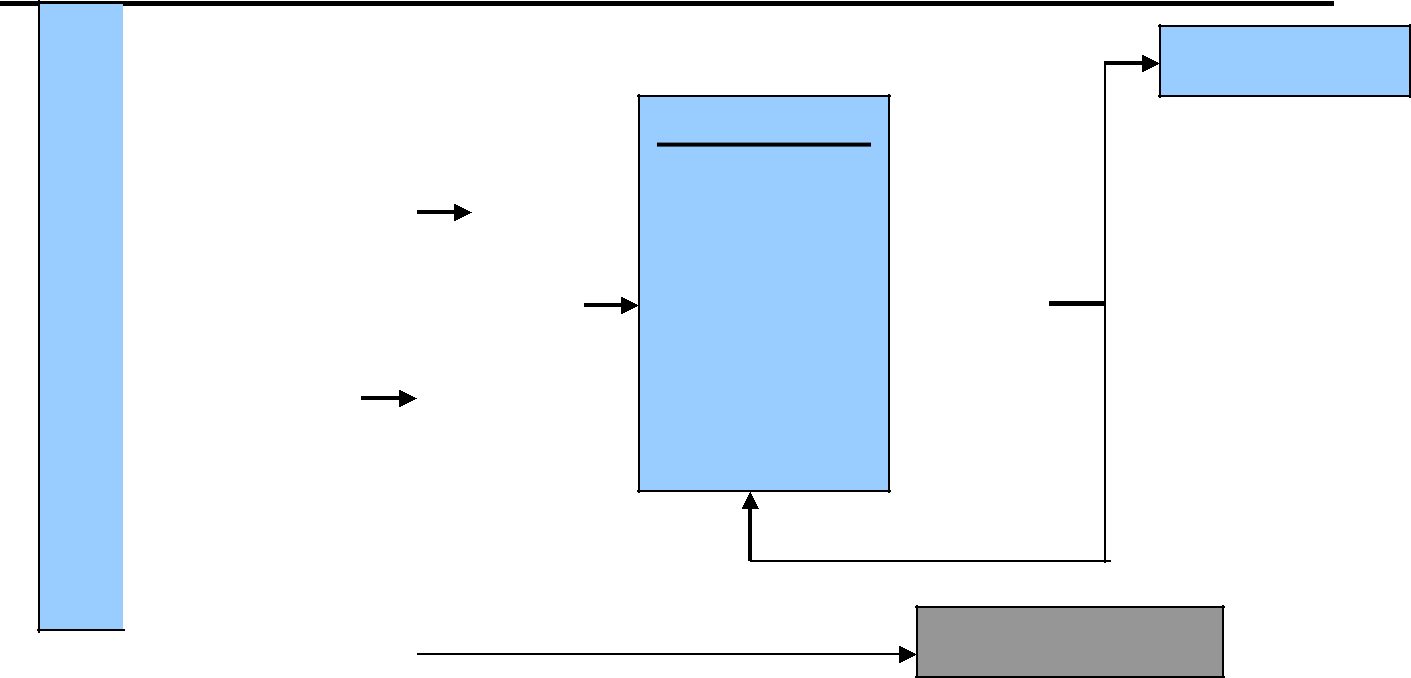 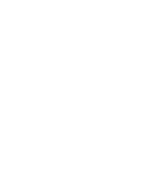 ПрезентацияОдобрение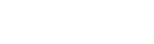 РМПП   представлен 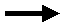 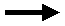 ДляподпроектовОтчуждение земли/ сооружения/ ограничение доступа, привело к выявленному воздействиюРазработка ПДППроцесс ПДППерепись населенияИнвентаризация и оценкаСогласование мер по переселениюКонсультации ЖалобыМониторингРеализацияПДП одобрен?Действия не требуютсяПриложение 2: Форма отчета о скрининге предполагаемых социальных воздействий(Отчет должен быть кратким)Подпроект_______________________________Место реализации подпроекта _______________(Указать место реализации с обозначением на карте схеме с включением фотографии) Вид деятельности:________________________________________(новое строительство, реконструкция, реабилитация, текущий ремонт)Сметная стоимость ____________Планируемая дата начала работы: _______________________________Рассмотренные технические чертежи/спецификации: ____________________Контрольный лист:На основании приведенной выше контрольного листа будет определено, требуется ли составление ПДП.Рекомендации:Принимая во внимание ответы, полученные на вопросы по мониторингу, будет определено, необходимы ли дальнейшие действия для применения процедур ЭСС 5 ВБ ______________Кем заполнено (ФИО и контактные данные): _____________________________________Подпись: _________Дата:________________________Приложение 3: Форма переписи ЛЗП и инвентаризация земельного фондаИнтервью среди домохозяйствФИО консультанта: __________________________________Подпись: _______________________Дата:___________Приложение 4: Инвентаризация земельных активов ЛЗП Местоположение_________________________________________________ Дата: _________________ФИО ИНТЕРВЬЮЕРА  ________________________Подпись____________________/	Дата__________________________/Приложение 5: Права ЛЗП на компенсациюФИО ИНТЕРВЬЮЕРА ___________________________Подпись________________________/ Дата __________________________/Приложение 6: Описание содержания Плана действий по переселению и сокращенного Плана действий по переселению Оглавление Плана Действий по Переселению. Объем и степень подробности плана переселения варьируется в зависимости от масштаба и сложности переселения. План основывается на обновленной и достоверной информации о: (a) предлагаемом переселении и его воздействии на Переселяемых людей и другие пострадавшие группы; (b) правовые вопросы переселения. План Переселения при необходимости охватывает нижеприведенные элементы. В случае, когда элемент не имеет отношения к обстоятельствам проекта, он должен быть отмечен в плане переселения.1. Описание проекта. Общее описание проекта и определение проектной зоны.2. Потенциальное воздействие. Определение (a) компонента проекта или мероприятий, которые служат основанием для переселения;(b) зона воздействия такого компонента или мероприятия;(c) рассматриваемые альтернативы в целях избежать или минимизировать переселение; и(d) механизмы, созданные с целью сведения переселения к минимуму, насколько это возможно, во время реализации проекта. 3. Цели. Основные цели программы переселения. 4. Социально-экономические исследования. Результаты социально-экономических исследований, проводимых на ранних этапах подготовки проекта, с участием потенциально перемещенных лиц, включая(a) результаты переписи численности населения, которая охватывает(i) текущее количество жителей в зоне воздействия, для создания основы проекта программы переселения и для исключения последующего притока людей из числа имеющих право на получение компенсации и поддержки при переселении;(ii) стандартные характеристики переселяемых домохозяйств, включая описание производственных систем, трудоустройства, организацию домохозяйств; и базовую информацию о средствах существования (включая, если уместно, уровни производства и получаемый доход, как от официальных, так и неофициальных видов экономической деятельности) и уровнях жизни (включая состояние здоровья) переселяемого населения;(iii) масштаб ожидаемого ущерба, общий или частичный, активов, и степени перемещения, физическое и экономическое;(iv) информация об уязвимых группах и лицах, для которых могут быть предоставлены специальные условия; и(v) положения по обновлению информации о перемещаемых средствах существования населении и уровне жизни с регулярными промежутками, чтобы последняя информация была доступна на момент их переселения.(b) Другие исследования описывают следующее:(i) системы землепользования и передачи земли, включая инвентаризацию природных ресурсов, находящихся в общей собственности, которые являются источником средств к существованию для людей и от которых они получают пропитание, системы узуфрукта (включая рыбный промысел, выпас скота или использование лесных угодий), которые регулируются признанными на местном уровне механизмами отвода земли, а также любые вопросы, возникающие в связи с различными системами землевладения на территории реализации проекта;(ii) особенности социального взаимодействия в подверженных сообществах, включая социальные сети и системы социальной поддержки, и то, как они подвергаются воздействию проект;(iii) общественная инфраструктура и социальные услуги, которые подвергнутся воздействию; и(iv) социальные и культурные характеристики переселяемых сообществ, включая описание официальных и неофициальных институтов (например, общинные организации, религиозные группы, неправительственные организации (НПО, которые могут иметь отношение к стратегии проведения консультации и проектировании, и реализации мероприятий переселения. 5. Нормативно-правовая база. Результаты анализа нормативно-правовой базы, охватывающие(a) сферу компетенции права государства на принудительное отчуждение собственности и характер компенсации, в рамках методологии оценки, а также срок выплаты;(b) применимые правовые и административные процедуры, включая описание средств правовой защиты, которыми располагает переселяемое лицо во время судебного процесса, а также стандартные временные рамки для осуществления данных процедур, и любые имеющиеся альтернативные механизмы разрешения споров, которые могут иметь отношение к вопросу переселения в рамках реализации проекта;(c) правовые нормы (включая нормы обычного и традиционного права), определяющая землевладение, оценку активов и причиненного ущерба, компенсаций, и права использования природных ресурсов; обычное личное право, связанное с переселением; и права окружающей среды и законодательство по социальному обеспечению;(d) нормативно-правовые акты, связанные со структурами, ответственными за реализацию мероприятий по переселению;(e) пробелы между местным законодательством по переселению, и политикой переселения Банка, если таковые имеются, а также механизмы по устранению таких пробелов; и(f) любые правовые меры необходимые для обеспечения эффективной реализации мероприятий по переселению в рамках проекта, включая, процесс учета притязаний на земельные права, включая претензии, связанные с общим правом и традиционным употреблением.6. Институциональная основа. Результаты анализа институциональной структуры, охватывающие(a) определение структур, ответственных за мероприятия по переселению и НПО, которые могут выполнять роль в реализации проекта;(b) оценка институционального потенциала таких агентств и НПО; и(c) любые шаги, предложенные для усиления институционального потенциала структур и НПО, ответственных за осуществление переселения.7. Правомочность. Определение переселяемых лиц и критерии определения их правомочности на получение компенсации и другой поддержке при переселении, включая соответствующие даты прекращения расчетов.8. Оценка и компенсация ущерба. Методология, которая должна использоваться при оценке утрат, чтобы определить их возмещаемую стоимость; и описание предлагаемых видов и уровней компенсации в рамках местного законодательства и таких дополнительных мер, которые являются необходимыми для покрытия возмещаемой стоимости утрат активов. 9. Меры по переселению. Описание пакетов компенсации и других мер по переселению, которые помогут каждой категории правомочных перемещенных лиц в достижении целей политики (см. ЭСС 5). В дополнение к тому, чтобы являться технически и экономически обоснованными, компенсационные пакеты должны быть сопоставимы с культурными параметрами перемещенных лиц, и подготавливаться по согласованию с ними.10. Выбор участка, подготовка участка и переселение. Рассматриваются альтернативные места для переселения и к отобранным из них дается объяснение, которые включает в себя(a) институциональные и технические мероприятия для определения и подготовки места переселения, будь оно в сельской или городской местности, на территории которых имеется производственный потенциал, географические преимущества, и другие факторы, которые могут быть сопоставимы с преимуществами прошлого места, с расчетом времени, которое потребуется на приобретение и передачу земли и вспомогательных ресурсов;(b) любые меры, необходимые для предотвращения спекуляции земельными участками или влияния неправомочных лиц в отобранных местах;(c) процедуры физического переселения в рамках проекта, включая график подготовки места и передачи; и(d) правовые меры для регулирования прав земельных владений и перевода собственности переселенцам.11. Жилищные, инфраструктурные и социальные услуги. Планы по предоставлению (или финансированию услуг для переселенцев) жилищных, инфраструктурных (например, водоснабжение, подъездные дороги), и социальные услуги (например, школы, медицинские услуги); планы для обеспечения схожих услуг принимающему населению; любые необходимые улучшения территории, инженерно-строительные работы, и архитектурное проектирование для данных объектов.12. Охрана окружающей среды и экологическое управление. Описание границ зоны переселения; и оценка воздействия на окружающую среду предполагаемого переселения; меры по смягчению и управлению воздействий (приурочено к соответствующей оценке воздействия на окружающую среду от основных инвестиций, необходимых для переселения).13. Участие сообщества. Вовлечение переселенцев и принимающее население,(a) Описание стратегии проведения консультаций с участием переселенцев и принимающих сообществ в разработке и реализации мероприятий по переселению;(b) Обзор высказанных мнений, и о том, как эти мнения были приняты во внимание в подготовке плана переселения;(c) Обзор представленных альтернативных вариантов переселения, и выборы, сделанные перемещенными лицами из доступных вариантов, включая выбор, связанный с формами компенсаций и поддержки в переселении, с переселением отдельных семей или частей ранее существовавших сообществ, или родственных групп, а также с поддержанием существующих параметров групповой организации, сохранением доступа к культурному достоянию (например, места отправления культа, центры паломничества, кладбища); и(d) Институциональные соглашения, с помощью которых переселенцы могут обратиться со своими вопросами в проектные органы во время планирования и реализации, и меры по обеспечению того, чтобы уязвимые группы, такие как коренные жители, этнические меньшинства, безземельные, женщины представлены надлежащим образом.14. Интеграция с принимающим населением. Меры по смягчению воздействия переселения на принимающее население, включают(a) консультации с принимающими сообществами и местными органами власти;(b) мероприятия по немедленному проведению торгов на выплаты за предоставленные земли и другие активы переселенцам;(c) мероприятия по разрешению любых конфликтов, которые могут возникнуть между переселенцами и принимающими сообществами; и(d) любые меры, необходимые для подкрепления услуг (например, образование, водоснабжение, здравоохранение и производственные услуги) в принимающих сообществах, чтобы они были сопоставимы с услугами, доступными для переселенцев.15. Процедуры рассмотрения жалоб. Экономически и физически доступные процедуры разрешения спорных вопросов третьих лиц, возникающих в результате переселения; такие механизмы рассмотрения жалоб должны учитывать возможность судебной защиты, а также традиционные и общинные механизмы урегулирования споров. 16. Организационные обязанности. Организационная структура в реализации переселения, включая определение агентств, ответственных за оказание мер по переселению и предоставлению услуг; мероприятия, направленные на обеспечение соответствующего координирования между агентствами и правовыми системами, связанными с реализацией; и любые меры (включая техническую поддержку), требующиеся для укрепления потенциала агентств по реализации проекта в проведении мероприятий по переселению; обеспечение передачи местным властям или самим переселенцам обязанностей по управлению объектами и услугами, предоставляемыми в рамках проекта, а также передача других обязанностей реализующего агентства по переселению, при необходимости.17. График реализации. График реализации охватывает все мероприятия реализации, начиная от подготовки, реализация, включая контрольные сроки достижения ожидаемых выгод для переселенцев и принимающей стороны и прекращение различных форм оказания поддержки. График должен показывать, как мероприятия по переселению связаны с реализацией всего проекта.18. Расходы и бюджет. Таблицы, показывающие сметы всех мероприятий переселения, включая пособия по инфляции, росту населения, и другим непредвиденным расходам; график расходов; источники средств; и механизмы своевременного потока средств, и финансирования переселения в районах, не попадающих под юрисдикцию агентств по реализации проекта, если таковые имеются.19. Мониторинг и оценка. Механизмы мониторинга деятельности по переселению со стороны агентства по реализации проекта, дополненные независимыми наблюдателями, которые являются приемлемыми по мнению Банка, для обеспечения полной и объективной информации; показатели мониторинга эффективности для оценки затрачиваемых ресурсов, достигаемых результатов и итогов деятельности по переселению; вовлечение перемещенных лиц в процесс проведения мониторинга; оценка воздействия переселения в течение достаточного периода времени после завершения всех мероприятий по переселению и соответствующего благоустройства; использование результатов мониторинга переселения для руководства последующей реализацией.Оглавление сокращенного ПДПСокращенный план охватывает следующие минимальные элементы:(a) результаты переписи численности перемещенных лиц и их активов;(b) описание компенсаций и других видов поддержки при переселении;(c) консультации с перемещенными лицами о приемлемых альтернативах;(d) институциональная ответственность в реализации и процедурах рассмотрения жалоб;(e) механизмы проведения мониторинга и реализации; и(f) график и бюджет.Приложение 7:  Критерии и форма добровольной безвозмездной передачи землиКритерии добровольной безвозмездной передачи земли В случае небольших участков земли, необходимых для деятельности подпроекта на микроуровне, проект может обратиться за поддержкой к местному сообществу для безвозмездной передачи земель. Тем не менее, члены местного сообщества имеют право передать свою землю или другое имущество, не требуя и не получая компенсации по полной восстановительной стоимости. Добровольный вклад является актом осознанного согласия. Местные органы власти должны обеспечить, чтобы добровольные взносы делались с полной и предварительной осведомленностью затронутого лица о наличии других вариантов (включая компенсацию по стоимости замещения) и были получены без какого-либо воздействия или принуждения. Кроме того, добровольные безвозмездные передачи разрешены только в том случае, если затрагиваемые люди являются прямыми бенефициарами инвестиций, которые вызывают такое воздействие. Предложения, включая добровольные безвозмездные передачи, не будут представляться на утверждение, если они могут нанести существенный ущерб доходам или уровню жизни индивидуальных владельцев или пользователей (размер земли, вносимой на добровольной основе, не должен превышать 5% от общей площади земельной собственности этого лица).В частности, в отношении добровольных взносов по проекту будет применяться следующий протокол:Добровольные взносы являются актом осознанного согласия, и затрагиваемые лица не принуждаются к безвозмездной передаче земли или иного имущества с принуждением или под принуждением, или же вводятся в заблуждение, чтобы считать, что они обязаны это сделать, безотносительно к юридическому статусу их землевладения.Отчуждение земли не должно приводить к физическому или экономическому перемещению. Воздействие должно быть незначительным. Домохозяйства, предоставляющие свою землю или другие активы, являются прямыми бенефициарами подпроекта; воздействие составляет менее 5% от общего объема производственных активов, принадлежащих данному домохозяйству.Объекты, для которых требуется земля, не должны быть привязаны к конкретному месту.Земля, о которой идет речь, должна быть свободной от бездомных, посторонних лиц или других притязаний, или обременений.Земля должна быть определена районным хукуматом комитетом по землеустройству, а не  или другими линейными ведомствами или проектными органами. Однако, технические органы проекта должны обеспечить, чтобы земля была пригодна для целей реализации подпроекта, и чтобы подпроект не имел никаких неблагоприятных последствий для здоровья населения или экологической безопасности.Добровольность действий удостоверяется со стороны  с соответствующей подписью должностного лица более высокого уровня. Соответствующая процедура будет разработана со стороны  и представлен в Банк для утверждения. Проверка добровольного характера безвозмездной передачи земли должна быть получена от каждого из лиц/домохозяйств, передающих землю в дар. Это должно быть сделано в форме подписанных заявлений.Кроме того,  будет повышать осведомленность общественности в целях разработки механизмов выражения благодарности тем домохозяйствам, которые безвозмездно передают свою землю. Это найдет свое отражение в заявлениях. При прочих равных условиях, безвозмездная передача земли не будет приниматься со стороны домохозяйств, возглавляемых женщинами, и пожилыми людьми. Затрагиваемые лица должны быть полностью осведомлены о том, что они имеют право отказаться от безвозмездной передачи земли или другого частного имущества, а вместо этого получить компенсацию согласно восстановительной стоимости, и что в их распоряжении имеется механизм рассмотрения жалоб, с помощью которого они могут выразить свое нежелание осуществлять безвозмездную передачу. Кроме того, людям рекомендуется использовать механизм рассмотрения жалоб, если у них имеются вопросы или запросы в письменной или устной форме. Форма добровольной передачи землиПодписывая настоящую форму, представитель  настоящим подтверждает, что безвозмездная передача земли является добровольной и этот факт подтверждается в протоколе, согласованном со Всемирным банком.Подписывая настоящую форму, махаллинский комитет (представитель) настоящим подтверждает, что безвозмездная передача земли признана и согласована с выражением благодарности, как описано выше. Подписывая настоящую форму, землепользователь или владелец соглашается предоставить свои активы для проекта. Вклад является добровольным. Если землепользователь или владелец не желает предоставлять свои активы для проект, он или она должен/должна отказаться от подписания и вместо этого потребовать компенсацию.Приложение 8:  Протокол проведения общественных консультаций Протокол семинара по общественным консультациям ЕСРМ на национальном уровне с ключевыми заинтересованными сторонами(Смешанный живой и онлайн формат: круглый стол + видеозвонок посредством zoom)Организаторы: ГРП/КООС	Дата: 3 Сентября 2021.	Место проведения: Гостиница Серена Душанбе, 2-й этаж конференц-зал	Участники: 35 участников, включая членов внутренней министерской рабочей группы, представителей различных государственных ведомств, партнерских организаций и организаций гражданского общества, а также представителей НПО "Знание", ГРП КООС и рабочей группы ВБ (по видеосвязи в режиме zoom). (Список участников семинара прилагается)Цель:  Ознакомить участников семинара с инструментами управления экологическими и социальными рисками, которые были разработаны в рамках стандартов Всемирного банка по экологическим и социальным (ЭиС) стандартам (ЭСС), чтобы определить пробелы, риски и потенциальные действияПолучение и консолидация отзывов/ ожиданий/ опасений участников по инструментам ЭиС с последующим обновлением, доработкой и публикацией на сайтах КООС и ВБ.        Основные темы: Приветственная речь и краткая информация об основных целях проекта TRELLIS (Т.Муродов);Презентация Рамочной Модели Управления Экологическими и Социальными Охранными Мерами (РМУЭСОМ) (автор З.Фаязова);Презентация Рамочной модели политики переселения (РМПП) (автор М.Абдулвасиева);Презентация Плана взаимодействия с заинтересованными сторонами (ПВЗС) (автор З.Фаязова);Презентация Процедуры управления трудовыми ресурсами (ПУТР) (автор М.Абулвасиева).Вопросы/обратная связь/комментарии Подведение итогов и заключительная речь Т.Муродова..Заседание открыл г-н Т. Муродов, руководитель ГРП КООС, который приветствовал участников семинара и представил экологические и социальные аспекты проекта TRELISS. Он подчеркнул важную роль участия заинтересованных сторон в рассмотрении ключевых проектных документов, подходов и планов как основной гарантии социальной и экологической безопасности проекта. Также была представлена краткая информация о целях, задачах и компонентах проекта. По окончании выступления слово было предоставлено докладчикам.Проект "Рамочная модель управления экологическими и социальными охранными мерами (РМУЭСОМ)" был презентован г-жой З.Фаязовой, консультантом по социальным вопросам ЦУП/АМИ. Перед презентацией она поблагодарила консультантов ВБ за техническую поддержку в разработке четырех проектных документов/рамочных моделей - РМУЭСОМ, РМПП, ПВЗС и ПУТР. Было заявлено, что эти документы разработаны в рамках экологических и социальных стандартов (ЭиС) Всемирного банка (ЭСС) с целью предотвращения и управления экологическими и социальными рисками и негативными воздействиями на протяжении всего жизненного цикла проекта. Документ был презентован в формате Power Point, также было отмечено, что был применен рамочный подход, поскольку конкретные места проведения проектных мероприятий еще не определены, и их конкретное воздействие неизвестно. Было подчеркнуто, что РМУЭСОМ обеспечивает проведение экологических и социальных оценок для каждого подпроекта в ходе реализации проекта в соответствии со стандартами Всемирного банка ЭиС наряду с экологическими и социальными законодательными актами и правилами Таджикистана. Аудитория была кратко ознакомлена с целью РМУЭСОМ, правилами и процедурами оценки ЭиС, мерами и механизмом предотвращения, минимизации потенциальных негативных экологических и социальных воздействий, которые могут возникнуть в результате реализации проекта, а также с механизмом рассмотрения жалоб. Г-жа Фаязова также отметила, что исполняющие органы уже имеют опыт применения своевременных превентивных мер по смягчению последствий.    Проект "Рамочная модель переселения (РМПП)" был представлен г-жой М.Абдулвасиевой. В начале было отмечено, что рамочный подход был применен потому, что в ходе реализации проекта не будет отчуждения земель. Далее участники были ознакомлены с основными целями и принципами РМПП, которое было разработано с учетом требований экологического и социального стандарта 5 (ЭСС 5) ВБ по приобретению земли, ограничениям на землепользование и вынужденному переселению. Был представлен краткий сравнительный обзор/анализ таджикского законодательства и ЭСС 5, а также существующие пробелы. Было отмечено, что в случае каких-либо расхождений по вопросам вынужденного переселения, будут применяться принципы и процедуры ЭСС 5. Также в ходе презентации была представлена информация о процедурах компенсации и механизмах возмещения ущерба для лиц, затронутых проектом, и кратко описаны этапы подготовки Плана действий по переселению.  Следующий доклад по проекту "План взаимодействия с заинтересованными сторонами" (ПВЗС) был проведен г-жой Фаязовой. Было отмечено, что ПВЗС разрабатывался в первую очередь, поскольку вначале требовалось определить заинтересованные стороны проекта, наладить с ними тесное и конструктивное взаимодействие и учесть их мнение при разработке проекта.  Г-жа Фаязова отметила, что ПВЗС был разработан с учетом требований ЭСС 10 и ознакомил участников с механизмами вовлечения различных групп и методами проведения общественных консультаций и раскрытия информации, а также с механизмами рассмотрения жалоб.   И последнее, проект "Процедуры управления трудовыми ресурсами" (ПУТР) был представлен г-жой Абдулвасиевой. Было отмечено, что документ разработан с учетом требований ЭСС ВБ 2 "Рабочий персонал и условия труда" и определяет основные требования национального трудового законодательства и риски, связанные с реализацией проекта. Участники были ознакомлены с ключевыми принципами ЭСС 2, с видами и предварительным количеством трудовых ресурсов, задействованных в проекте, а также с потенциальными трудовыми рисками, связанными с реализацией проекта. Было отмечено, что реализация процедур управления трудовыми ресурсами будет находиться в ведении ГРП/КООС (специалисты по социальным вопросам и мониторингу) и подрядчиков (НПО и строительные работы). Кроме того, участникам был кратко представлен механизм рассмотрения жалоб в рамках ПУТР на двух уровнях. Было отмечено, что ПУТР будет пересматриваться в ходе разработки и реализации проекта. Было подчеркнуто, что информация по РМУЭСОМ, РМПП, ПВЗС и ПУТР и раздаточные материалы представлены в очень сжатой форме. Электронные версии PPT на русском языке и полные версии РМУЭСОМ, РМПП, ПВЗС и ПУТР (доступные только на английском языке) можно получить на веб-сайте КООС:  www.tajnature.tj После презентаций были заданы вопросы и получена обратная связь/комментарии участников семинара: Представитель Министерства труда, миграции и занятости населения РТ (МТМЗН) (Азизов Амир): В документе РМПП в разделе трудовых рисков "В случае если проектная деятельность связана с тяжелыми работами, лица моложе 18 лет не допускаются" необходимо включить дополнительный пункт о том, что женщины не допускаются к тяжелым работам. (Примечание: Трудовой Кодекс Республики Таджикистан) Г-жа Фаязова прокоментировала: Агентства, реализующие проекты, обладают достаточным потенциалом для обеспечения успешной реализации проектной деятельности. Все требования Трудового кодекса РТ соблюдаются. Статья, согласно которой женщины не должны работать на тяжелых работах и на работах с опасными условиями труда также применяется.  Представитель МТМЗН: Рекомендуется применять МРЖ и на региональном уровне, а не только на уровне проекта, чтобы гражданин мог обратиться к ответственным местным органам власти в регионах. Г-жа Фаязова прокоментировала: Было признано, что проект будет использовать оба уровня - проектный и региональный. Представитель МТМЗН:  В рамках РМПП рекомендуется рассмотреть вопрос о финансировании мероприятий по охране труда, включая обеспечение здоровым питанием и специальной униформой. Рекомендация по проекту РМПП - необходимо рассмотреть вопросы по "эко-миграции" (переселение в связи со стихийными бедствиями/катастрофами) и рассмотреть возможность сотрудничества со специалистами Министерства по конкретным мероприятиям в отношении экологической миграции.Представитель Государственного проектного института по землеустройству "Таджикзаминосоз", (Обид Исломов)Комментарии по РМПП - в раздел национального законодательства рекомендуется добавить Закон Республики Таджикистан "О государственной регистрации недвижимого имущества и прав на него" (от 01.08.2012, №891);В разделе сравнения таджикского законодательства с ЭСС 5 рекомендуется добавить формулировку о том, что в случае переселения будет создана комиссия;В разделе сравнения законодательства Республики Таджикистан с ЭСС 5 Всемирного банка отмечается, что в законодательстве Республики Таджикистан нет специальных законов или положений о восстановлении средств к существованию в связи с отчуждением земли и последствиями вынужденного переселения. Данная формулировка не точна, так как комиссия по переселению рассматривает вопросы, связанные с предоставлением компенсации;  В этом же разделе, посвященном процедурным механизмам, отмечается, что Закон о доступе к информации требует раскрытия информации на регулярной основе; однако вопросы переселения не рассматриваются, поскольку нет специальных требований. Эта формулировка не является точной, так как все решения об изъятии земельных участков будут опубликованы в республиканских газетах на таджикском и русском языках (Прим. статья 40, п.1 Земельного кодекса).Представитель от АМИ (Саидсайрова Ш.) отметила, что в документе ПВЗС отсутствует одна из ключевых заинтересованных сторон - Комитет по чрезвычайным ситуациям Республики Таджикистан.В ходе обсуждения г-жа Фаязова подчеркнула, что в проект не входят мероприятия по приобретению земель и переселению; поэтому для политики переселения был принят рамочный подход, который был представлен в виде обзора требований ВБ к инвестиционным проектам.В конце семинара г-н Т.Муродов поблагодарил участников за активность и попросил предоставить дополнительные комментарии, если таковые имеются, посредством электронной почты. Материалы по проекту были разосланы в Хукуматы 14 потенциальных районов проекта и подразделения КООС на районном уровне для повышения осведомленности и информированности о проекте.  Все группы заинтересованных сторон, участвовавшие в консультациях, остались довольны ходом общественных слушаний и выразили надежду, что реализация проекта внесет положительный вклад в восстановление ландшафтов Таджикистана, а решения, основанные на природе, помогут снизить риски стихийных бедствий.СПИСОК участников семинара по общественным консультациям ЭСРМ на Национальном уровне с Ключевыми заинтересованными сторонами по программе  "Проект восстановления устойчивых ландшафтов Таджикистана"                                       г. Душанбе       Гостиница Серена       03.09.2021 г.АМИАгентство Мелиорации и ИрригацииПАИКСПБАМПрограмма по адаптации к изменению климата и смягчению его последствий в бассейне Аральского моряКООСКомитет по Охране Окружающей Среды Республики ТаджикистанСПДПСокращенный План действия по переселениюЭиСЭкологический и СоциальныйЭЛМАРЛПроект по экологическому управлению земельными ресурсами и обеспечению средств к существованию в сельских местностяхЭСРМЭкологическая и Социальная Рамочная МодельРМУЭСОМРамочная модель экологического и социального управления охранными мерамиЕСМППлан управления окружающей средой и социальными вопросамиЭССЭкологические и социальные стандартыАЛХАгентство Лесного ХозяйстваГЛПГруппы лесопользователейСЛПСоюз лесопользователейСРЖСлужба по Рассмотрению ЖалобГРЖГруппа по Рассмотрению ЖалобМРЖМеханизм Рассмотрения ЖалобСРЖВБСистема Рассмотрения Жалоб Всемирного БанкаИУИнвентаризация убытковГРПГруппа по реализации Проекта при КООСЗКЗемельный Кодекс Республики ТаджикистанМСМестное самоуправление (джамоат)МСХМинистерство Сельского Хозяйства Республики ТаджикистанМЭВРМинистерство Энергетики и Водных Ресурсов Республики ТаджикистанМФМинистерство Финансов Республики ТаджикисьанНПОНеправительственная ОрганизацияЭиРЭксплуатация и РемонтЛЗПЛица, затронутые ПроектомОРПОперационное Руководство по ПроектуКОХРКвартальный отчет о ходе работПДППлан Действий по ПереселениюРМППРамочная модель Политики ПереселенияСОСоциальная ОценкаГКЗУГГосударственный Комитет по земельному управлению и геодезииВБВсемирный БанкАВПАссоциация Пользователей ВодыПравовые положенияЗаконодательство РТЭСС 5 ВБПланы переселения Никаких конкретных положений для проведения процесса планирования переселения не предусмотрено, однако создаются комиссии для определения вида и размера компенсацииИнструменты по вопросам переселения (план действий по переселению (ПДП), РДПП и т.д.) должны быть подготовлены и реализованы до какого-либо переселенияОбщественные консультацииНикаких конкретных положений не предусмотреноКонсультации являются неотъемлемой частью ЭСС 5 и 10Права: a)физические/юридические лица, которые обладают официальными законными правами на землюИмеют права на компенсациюИмеют права на компенсациюb)физические/юридические лица, не обладающие официальными юридическими правами на землю на момент начала проведения переписи населения, но имеющие притязания на землю или имущество (при условии, что такие притязания могут быть официально признаны законодательством РТ) Имеют права на компенсациюИмеют права на компенсациюc)физические/юридические лица, которые не имеют юридически признанных прав или притязаний на занимаемую ими землюНе имеют права на компенсациюИмеют право на получение помощи по переселениюОказание помощи уязвимым и серьезно потерпевшим ЛЗПНе существует каких-либо особых законов или положений о восстановлении средств к существованию в связи с отчуждением земли и воздействием от вынужденного переселения. Эти ЛЗП должны быть идентифицированы, и им должна быть предоставлена специальная помощь в целях восстановления/улучшения их уровня жизни, который был до начала реализации проекта.  Процедурные механизмы Раскрытие информации. Земельный кодекс (статья 40) требует опубликования постановлений об изъятии земель в местных газетах.  Общественные консультации. Вопросы местного значения должны быть публично обсуждены с местными органами власти. Нет требования о проведении прямых консультаций с ЛЗП. Процедуры рассмотрения жалоб. Каждое государственное агентство/министерство должно следовать подробным инструкциям (утвержденным правительством) по регистрации и рассмотрению жалоб и вопросов граждан. Анонимные жалобы не принимаются.Условия отчуждения имущества. Имущество может быть отчуждено только после осуществления выплаты компенсации ЛЗП в полном объеме. Раскрытие информации. Документы, связанные с переселением, должны быть своевременно раскрыты на языке ЛЗП. Общественные консультации. Содержательные общественные консультации должны быть проведены с участием ЛЗП. ЛЗП должны быть проинформированы о своих правах и возможностях, а также об альтернативах переселения. Процедура рассмотрения жалоб. В рамках каждого проекта должен быть внедрен Механизм рассмотрения жалоб (МРЖ). Информация о МРЖ должна быть доведена до сведения ЛЗП. Анонимные жалобы принимаются и рассматриваются. Условия отчуждения имущества. Имущество может быть отчуждено только после осуществления выплаты компенсации ЛЗП в полном объеме. Воздействие проектаКатегория ЛЗПЗатронутые активыРекомендации по компенсации Постоянное приобретение земли для таких работ, как строительство небольших инфраструктурных объектов (школы, водопроводы, энергетические подстанции и т.д.)Первичный землепользовательЗемляЗамена земли эквивалентной рыночной стоимости в качестве приоритетного варианта в радиусе 3 км. Неспособность выделить землю, денежное вознаграждение по возмещаемой стоимости. Если будет приобретено более 10% земли, дополнительные 5% замещающей стоимости будут выплачены (увеличивая до 10%, если более 20% земли изъято) в качестве субсидии с сильным воздействием. Если оставшаяся часть участка не является экономически жизнеспособной, весь участок будет компенсирован Временный отвод земли для работ либо строительства.Первичный землепользовательЗемляАрендная плата за землю на основе рыночных тарифов и расценок, и восстановление земли и всех ее активов до прежнего статуса. В случае потери дохода, подъемное денежное пособие, установленное на основании минимальной заработной платы за каждую неделю (7 дней) нарушения, рассчитанного на пропорциональной основе. Временный отвод земли для работ либо строительстваПользователь/лицо, занимающее землю без сертификата ЗемляВосстановление, замена или компенсация всех поврежденных или перемещенных активов. В случае потери дохода, подъемное денежное пособие, установленное на основании минимальной заработной платы за каждую неделю (7 дней) нарушения, рассчитанного на пропорциональной основе. Постоянное приобретение земли для таких работ, как строительство небольших инфраструктурных объектов. Арендатор земли или те, кто делит урожай ЗемляВ дополнение к компенсации землепользователя. Возмещение ренты на оставшуюся часть контрактного периода плюс 3 месяца аренды или 3 месяца рыночной цены, которую получают от долевого растениеводства в качестве компенсации.Постоянное приобретение земли для работ, связанных со строительством маломасштабной инфраструктуры.Пользователь/лицо, занимающее землю без сертификата ЗемляКомпенсация, равная 3 месяцам арендной платы/ пособия на разделение урожая в качестве подъемного денежного пособия.Постоянное приобретение земли для работ, связанных со строительством маломасштабной инфраструктуры.Первичный землепользователь УрожаиВ дополнение к компенсации за землю, будет разрешено взять постоянный урожай и будет выдана денежная компенсация в течение 2 сезонов или ежегодного урожая в зависимости от урожая.Постоянное приобретение земли для работ, связанных со строительством маломасштабной инфраструктуры.Фермер-арендатор, дольщик или неформальный пользователь/арендатор УрожаиВ дополнение к компенсации за землю, будет разрешено взять постоянный урожай и будет выдана денежная компенсация в течение 2 сезонов или ежегодного урожая в зависимости от урожая. Постоянное приобретение земли для работ, связанных со строительством маломасштабной инфраструктуры.ВладелецБизнесВ дополнение к компенсации земли владельцу будет уплачено за упущенный доход в течение переходного периода, рассчитанный на основе среднесуточного/ ежемесячного дохода. Кроме того, будет выплачена дополнительная плата, эквивалентная трехмесячному доходу, для возобновления бизнеса в новом местеПостоянное приобретение земли для работ, связанных со строительством маломасштабной инфраструктуры.АрендаторБизнесАрендатору будет возмещена арендная плата за оставшуюся часть договора. Кроме того, будет выплачена дополнительная плата, эквивалентная трехмесячному доходу, для перезапуска бизнеса в новом месте. Временный отвод земли для работ либо строительства.ВладелецБизнесСтоимость аренды земли по рыночным ставкам и восстановление земли и всех ее активов до прежнего статуса. Кроме того, владельцу будет выплачиваться потерянный доход в течение переходного периода, рассчитанный на основе среднесуточного / ежемесячного дохода.Временный отвод земли для работ либо строительства.АрендаторБизнесВ дополнение к возмещению арендной платы в течение переходного периода арендатору будет выплачиваться за упущенный доход в течение переходного периода, рассчитанный на основе среднесуточного / ежемесячного дохода.Общая собственность используемая под выпас скотаПользовательЗемля под выпасВыпас может продолжаться. Не ожидается воздействия на землю под выпас.Уничтожение фруктового дерева (зрелого)ВладелецФруктовое дерево Допускается сбор имеющегося урожая. Цена саженца и связанных с ним затрат (удобрения, вода, труд) и денежное вознаграждение за стоимость зрелого урожая деревьев, умноженное на количество лет, которое потребуется, чтобы саженец достиг зрелости.Владелец коммерческих деревьевВладелецКоммерческие деревьяЦена на саженцы и денежная компенсация за рыночную стоимость коммерческого дерева. Любые расходы, связанные с посевом саженцев на новом участке. Постоянное приобретение законной постройки.Владелец построекЛюбая постройка, включая дом, ограждение или санитарная постройка и т. д.Замена постройки или денежная компенсация восстановительной стоимости новой постройки с полной компенсацией всех затрат, необходимых для легализации замещенной постройки. Затронутые постройки/сооружения должны быть полностью компенсированы.Постоянное приобретение незаконной постройкиВладелец построекЛюбая постройка, включая дом, ограждение или санитарная постройка и т. д.Замена постройки или денежная компенсация по восстановительной стоимости. Затронутые постройки / сооружения должны быть полностью компенсированы. Временное приобретение законной постройкиВладелец построекЛюбая постройка, включая дом, ограждение или санитарная постройка и т. д. Постройка восстановлена до первоначального состояния. Если это неудобно, создать временную замещающую постройку для попавшего под воздействия лица. Временное приобретение незаконной постройкиВладелец построекЛюбая постройка, включая дом, ограждение или санитарная постройка и т. д. Постройка восстановлена до первоначального состояния с альтернативами для легализации. Если это неудобно, создать временную замещающую постройку для попавшего под воздействия лица. Уязвимые группыОпределяется на основе социально-экономических исследовании и разработанных критериев, таких как уровень дохода, инвалидность, размер домашнего хозяйства и т.д. Уязвимые группы могут включать инвалидов, пенсионеров, вдов, домохозяйства, возглавляемые женщинами, и обедневшие домашние хозяйства и только в том случае, если проект делает их уязвимыми.В дополнение к компенсации за утраченные активы единовременная сумма, эквивалентная 3-месячной средней заработной плате, может быть выплачена в зависимости от последствии. Любые дополнительные воздействия, которые необходимо идентифицировать и компенсировать, например, материально-техническая поддержка, могут потребоваться для перемещения, при переезде и может потребоваться помощь в восстановлении средств к существованию. Шаг 1a)     ГРП по вопросам Социального Развития на уровне областей будут проводить проверку подпроектов на предмет содержания в них запрещенных недопустимых видов деятельности;b)     Если подпроект проходит через скрининг на предмет его сверки с перечнем запрещенных/недопустимых видов деятельности, то  ГРП по вопросам социального развития заполняет контрольный лист социального скрининга;c)     На основании контрольного листа социального скрининга определяется категорию риска;Шаг 2a)     Если подпроект требует осуществления полного социально-экономического профилирования по Лицам, Затронутым Проектом (ЛЗП) и инвентаризации убытков, то его следует направить в ГРП для дальнейших действий.b)     Для подпроектов с существенным и умеренным риском, специалист ГРП по вопросам социального развития отмечает потенциальные социальные риски и указывает, как они будут предотвращены/смягчены в Таблице Социального Скрининга.Шаг 3Если подпроект будет выбран для финансирования, то специалист ГРП по вопросам социального развития при поддержке консультантов по вопросам социального развития, джамоатов и хукуматов подготовит планы переселения.Шаг 4ГРП обнародует проекты планов переселения и организует проведение общественных консультаций с участием НПО, представителей местных сообществ, групп, подверженных воздействию Проекта, и т.д. Будут подготовлены официальные протоколы для учета предложений и замечаний, высказанных участниками.Шаг 5a. Заявитель по подпроекту представит полный перечень документов по переселению для рассмотрения и принятия дальнейшего решения о финансировании;b. После утверждения подпроектов, ГРП завершит проведение оценки подпроекта и приступит к подписанию соглашения о финансировании с соответствующими бенефициарами подпроекта.Ответственная сторонаОбязанностиГРП • Согласовывать планы переселения с ВБ и опубликовать их на веб-сайте КООС• Обеспечивать утверждение государственного финансирования и выделение средств на реализацию планов переселения • Осуществлять планы переселения на местах и представлять регулярные отчеты о ходе работе в ВБ • Представлять сводку по вопросам переселения, связанным с реализацией проекта в ВБ, в рамках подготовки регулярных отчетов о ходе реализации проекта. • Быть отзывчивым в плане приема комментариев со стороны затрагиваемых групп и местных органов государственной власти по вопросам переселения в связи с реализацией проекта. Встречаться с этими группами во время посещений на места, по мере необходимости.• Предоставлять руководящие рекомендации строительному подрядчику и фирме, осуществляющей инженерный надзор, в отношении выполнения требований планов переселения на местах совместно с местными координаторами из хукумата.  • Координировать и взаимодействовать с миссиями по надзору ВБ в отношении экологических и социальных аспектов реализации проекта. • Проводить регулярный мониторинг реализации планов переселения по конкретным объектам;• Вести базу данных МРЖ и составлять регулярную отчетность по количеству и содержанию жалоб.Местные ХукуматыОбеспечивать обнародование окончательных планов переселения и организовывать встречи с общественностью с участием НПО, представителей местных сообществ, групп населения, подверженных воздействию со стороны Проекта, и т.д. Будут подготовлены официальные протоколы для учета предложений и замечаний, высказанных участниками.• Управлять механизмом рассмотрения жалоб на районном уровне;• Оказывать поддержку в проведении социального скрининга на проектных объектах в ходе реализации проекта.Подрядчики• Выполнять требования планов переселения;• Компенсировать или устранять все повреждения, возникшие во время строительства (т.е. ущерб урожаю, инфраструктуре), как указано в Плане переселения/РМПП и согласовано с ГРП.• Управлять МРЖ на уровне подрядчика.Всемирный Банк• Проводить обзор планов переселения по каждому конкретному участку и предоставлять  свое официальное «невозражение». • Обнародовать окончательные планы переселения на официальном сайте ВБ • Проводить миссии по поддержке и надзору за реализацией проекта с целью обеспечения его соответствия требованиям ЭСС 5 ВБ. Кому подана жалобаФорма регистрации жалобы Процедура управления жалобойВремя рассмотрения жалобыМестный уровень: Местные органы власти (район/джамоат/махалля) и Районные сотрудники ГРПУстно, Письменно, в Электронном формате1.Регистрирует жалобу/предложение в Журнале регистрации жалоб и предложений; 2. Поддерживает и контролирует процесс рассмотрения и решения жалобы; 3. Ежемесячно отчитываться в письменном виде перед ГРП, перед специалистом по социальному развитию о ходе работы с жалобами.Если вопрос не может быть решен к удовлетворению заявителя в течение 5 дней, он переноситься на следующий уровень. В журнале регистрации жалоб и предложений делается запись о решении проблемы или о решении перевести ее на следующий уровень.5 днейНациональный уровень: Специалист ГРП по вопросам социального развитияПисьменно, в электронном формате, через веб-сайт 1.Регистрирует жалобу/предложение в Журнале регистрации жалоб и предложений;2. Поддерживает и контролирует процесс рассмотрения и решения жалобы;  3. Рассмотрение жалобы может потребовать дополнительной проверки данных, включая сбор дополнительных документов.3. Ежемесячно отчитываться в письменном виде (в зависимости от характера обращения) о ходе работы с жалобами. 14 дней30 дней для обращений, требующих дополнительного изученияScreening Process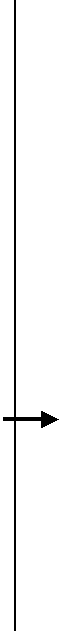 Представить в Комиссию по вопросам переселения и выплаты компенсацийДАПредставить в Комиссию по вопросам переселения и выплаты компенсацийНЕТНЕТДАНЕТ№Возможный фактор воздействия Наличие фактора воздействия (Да/Нет)Комментарии1.Попадает ли подпроект на частную землю? 2.Нужно ли физически или экономически перемещать жителей или хозяйствующие субъекты? Будет ли осуществляться принудительное отчуждение земли? Будет ли оказываться воздействие на активы?3.Являются ли социальные воздействия потенциально значительными?4.Требуется ли определять уровень оценки институциональных ресурсов, необходимых для принятия мер по защите?5.Имеются ли на проектной участки какие-либо активы, которые принадлежат третьим лицам?6.Имеются ли спорные территории?7.Будут ли на этапе строительства подъездные дороги и пешеходные дорожки к жилым зданиям и коммерческим сооружениям?8.Приведет ли строительство к изменениям в социальной среде, уменьшатся ли доходы коммерческих структур и численность населения?9.Повлияет ли планируемое строительство на состояние здоровье населения и причинит ли оно вред кому-либо?10.Будет ли подпроект вызывать протесты и беспокойство среди жителей?11.Повлияет ли деятельность на условия жизни населения, его ценности и образ жизни с неблагоприятной точки зрения?12.Приведет ли подпроект к неравенству между группами населения?13.Является ли степень общественного интереса к подпроекту высокой?14.Имеются ли какие-либо случаи о прошлом воздействии от вынужденного переселения на данную территорию, которые требуют корректирующих действий для того, чтобы смягчить последствия прошлого переселения?15Связан ли данный подпроект с каким-либо другим проектом по развитию инфраструктуры? ФИО ПолПолВозраст Семейное положение и уровень образованиякормилец кормилец трудоустройствотрудоустройствоУровень семейного доходаАрендованное или собственное жильеПолучает ли семья социальную помощь? ФИО мжВозраст Семейное положение и уровень образованияданетданетУровень семейного доходаАрендованное или собственное жильеПолучает ли семья социальную помощь? 1.2.3.№ опроса ФИО главы домохозяйстваКоличество членов домохозяйстваОбщая площадь земли, принадлежащая семье, в том числе с правом собственности орошаемая или богарнаяПлощадьземли,подлежащаяизъятию в м²/гаОбщий % ущербаПотеря активов, (м², м, единиц и т. д.) (следует указать вид и количество активов: сооружений, ограждений, скважин и т. д.) Потеря активов, (м², м, единиц и т. д.) (следует указать вид и количество активов: сооружений, ограждений, скважин и т. д.) Площадь потери жилого фонда, (м²) Потеря урожая Потеря урожая Потеря урожая Прочие потери, (указать вид потерь: арендованное жилье, строение и т.д.)№ опроса ФИО главы домохозяйстваКоличество членов домохозяйстваОбщая площадь земли, принадлежащая семье, в том числе с правом собственности орошаемая или богарнаяПлощадьземли,подлежащаяизъятию в м²/гаОбщий % ущербаПостояннаяВременнаяПлощадь потери жилого фонда, (м²) Фруктовые т.д.) деревья, сорта и количество (шт.) Потеря кормовых культур Другое (указать) Прочие потери, (указать вид потерь: арендованное жилье, строение и т.д.)1.2.№ опросаФИО главы домохозяйстваКомпенсация за землюКомпенсация за землюКомпенсация за землюКомпенсация за строениеКомпенсация за строениеКомпенсация за строениеКомпенсация за урожай и деревья Компенсация за урожай и деревья Компенсация за урожай и деревья Компенсация за прочие активы и убытки (скважины, бизнес и т.д.) Компенсация за прочие активы и убытки (скважины, бизнес и т.д.) Компенсация за прочие активы и убытки (скважины, бизнес и т.д.) № опросаФИО главы домохозяйстваКоличество (м² или га) Цена за единицу (м² или га) Право собственности на землю  (Да/ Нет)Количество (м² или га) Цена за единицу (м² или га)  Право собственности на землю  (Да/ Нет)Количество (м² или га)  Цена за единицу (м² или га) Право собственности на землю  (Да/ Нет) Количество (м² или га) Цена за единицу (м² или га) Право собственности на землю  (Да/ Нет)Область:Местный орган власти:Село/Джамоат: Название подпроекта:Дата проведения сельского/общественного собрания Имя владельца сертификата на право землепользования:Имя владельца сертификата на право землепользования:Номер сертификата на право землепользования:Номер сертификата на право землепользования:Номер сертификата на право землепользования:Бенефициар подпроекта: да/нетБенефициар подпроекта: да/нетБенефициар подпроекта: да/нетПол:Пол:Возраст:Возраст:Возраст:Профессия:Профессия:Профессия:Адрес:Адрес:Адрес:Адрес:Адрес:Адрес:Адрес:Адрес:Описание земли, которая будет взята для подпроекта:Описание земли, которая будет взята для подпроекта:Затронутая площадь:Общая площадь землевладения:Общая площадь землевладения:Общая площадь землевладения:Соотношение площади затронутых земель к общей площади занимаемой земли:Код карты, если имеется:Описание однолетних сельскохозяйственных культур, выращиваемых в настоящее время на земле, и влияние проекта на них:Описание однолетних сельскохозяйственных культур, выращиваемых в настоящее время на земле, и влияние проекта на них:Описание однолетних сельскохозяйственных культур, выращиваемых в настоящее время на земле, и влияние проекта на них:Описание однолетних сельскохозяйственных культур, выращиваемых в настоящее время на земле, и влияние проекта на них:Описание однолетних сельскохозяйственных культур, выращиваемых в настоящее время на земле, и влияние проекта на них:Описание однолетних сельскохозяйственных культур, выращиваемых в настоящее время на земле, и влияние проекта на них:Описание однолетних сельскохозяйственных культур, выращиваемых в настоящее время на земле, и влияние проекта на них:Описание однолетних сельскохозяйственных культур, выращиваемых в настоящее время на земле, и влияние проекта на них:Подробная информацияПодробная информацияКоличествоКоличествоКоличествоКоличествоДеревья, которые будут срубленыДеревья, которые будут срубленыФруктовые деревьяФруктовые деревьяДеревья, используемые для других экономических или бытовых целейДеревья, используемые для других экономических или бытовых целейЗрелые лесные деревьяЗрелые лесные деревья……Опишите любые другие активы, которые будут утрачены или должны быть перемещены для нужд реализации проекта:Опишите любые другие активы, которые будут утрачены или должны быть перемещены для нужд реализации проекта:Опишите любые другие активы, которые будут утрачены или должны быть перемещены для нужд реализации проекта:Опишите любые другие активы, которые будут утрачены или должны быть перемещены для нужд реализации проекта:Опишите любые другие активы, которые будут утрачены или должны быть перемещены для нужд реализации проекта:Опишите любые другие активы, которые будут утрачены или должны быть перемещены для нужд реализации проекта:Опишите любые другие активы, которые будут утрачены или должны быть перемещены для нужд реализации проекта:Опишите любые другие активы, которые будут утрачены или должны быть перемещены для нужд реализации проекта:Стоимость безвозмездно переданного имущества: Стоимость безвозмездно переданного имущества: Стоимость безвозмездно переданного имущества: Стоимость безвозмездно переданного имущества: Стоимость безвозмездно переданного имущества: Стоимость безвозмездно переданного имущества: Стоимость безвозмездно переданного имущества: Стоимость безвозмездно переданного имущества: Будет ли переданная безвозмездно земля/актив составлять менее 5% от земельного участка имущества, находящегося в собственности?Будет ли переданная безвозмездно земля/актив составлять менее 5% от земельного участка имущества, находящегося в собственности?Будет ли переданная безвозмездно земля/актив составлять менее 5% от земельного участка имущества, находящегося в собственности?Будет ли переданная безвозмездно земля/актив составлять менее 5% от земельного участка имущества, находящегося в собственности?Будет ли переданная безвозмездно земля/актив составлять менее 5% от земельного участка имущества, находящегося в собственности?Будет ли переданная безвозмездно земля/актив составлять менее 5% от земельного участка имущества, находящегося в собственности?Будет ли переданная безвозмездно земля/актив составлять менее 5% от земельного участка имущества, находящегося в собственности?Будет ли переданная безвозмездно земля/актив составлять менее 5% от земельного участка имущества, находящегося в собственности?Благодарность от Махалли:Благодарность от Махалли:Благодарность от Махалли:Благодарность от Махалли:Благодарность от Махалли:Благодарность от Махалли:Благодарность от Махалли:Благодарность от Махалли:Дата: ............................Подпись представителя  Дата: ............................Подпись представителя МахаллиДата: .........................Подписи затронутых лиц (как мужа, так и жены) №Имя и ФамилияДолжность1Муродов ТуракулДиректор Группы Реализации по Проекту, КООС2Якубов ДжамолиддинИнформационный центр КООС 3Раджабов АПредставитель Министерства энергетики и водных ресурсов Республики Таджикистан4Назаров СафаралиГлава Пастбищно-мелиоративного Треста при Министерстве Сельского Хозяйства Респулики Таджикистан5Рустам АбдукаймВедущий специалист Главного управления государственного долга и привлечения государственных инвестиций Министерства финансов Республики Таджикистан6Бобозода Хуршед Директор проектного института "Тоджикзаминсоз" Государственного комитета по землеустройству и геодезии7Исломов ОбидГлавный специалист проектного института "Тоджикзаминсоз" Государственного комитета по землеустройству и геодезии8Иномов О  Представитель ЦУП АМИ9Содатсайрова ШахлоНачальник управления по строительству и берегоукреплению АМИ10Саидзода МадибронНачальник Главного управления лесного хозяйства Агентства лесного хозяйства РТ11Азизов АПредставитель Министерства труда, миграции и занятости населения Республики Таджикистан12Хамидова ГПредставитель Комитета по чрезвычайным ситуациям Республики Таджикистан13Курбонов Н. БРуководитель Отделения физико-математических, химических, биологических и технических наук - вице-президент Национальной академии наук Таджикистана14Худододов СПредставитель Агентства по статистике при Президенте Республики Таджикистан15Акрамов АхмаджанКоординатор Молодежного экологического центра ГКЗУГ16Гуломхайдаров АкмалПредставитель Государственного комитета по землеустройству и геодезии17Хакимов СПредставитель НПО "Знание"18Курбонов ФирузПредставитель Государственного комитета по инвестициям и управлению государственным имуществом Таджикистана19Иргашев ТПредставитель НПО "Знание"20Акрамов АбдугафорПредставитель НПО "Знание"21Махмудов ХакимСпециалист по финансовому управлению ГРП КООС22Алиев БахромСпециалист по закупкам ГРП КООС23Абдулвосиева МаликаСпециалист по социальному развитию ГРП КООС24Рахматилоев РахмонкулСпециалист по водному управлению ГРП КООС25Амирбекзода МизробСпециалист по природным ресурсам ГРП КООС26Рахимов РустамСпециалист по экологическому управлению ГРП КООС27Кудратова ФарзонаПредставитель НПО "Знание"28Зухуров БахтиерПредставитель НПО "Знание"29Ахроров АКонсультант ЦУП АМИ30Салиева НаимаПредставитель НПО "Знание"31Фаязова ЗамираСпециалист по социальному развитию ЦУП АМИ32Саидов МахмадиЦентр по управлению проектом ЦУП АМИ33Шарипов ДавлаталиЗаместитель директора "Предприяти особо охраняемых природных территорий"34Холов ИСпециалист по управлению окружающей средой ЦУП АМИ35Рахмонов БПредставитель НПО "Знание"